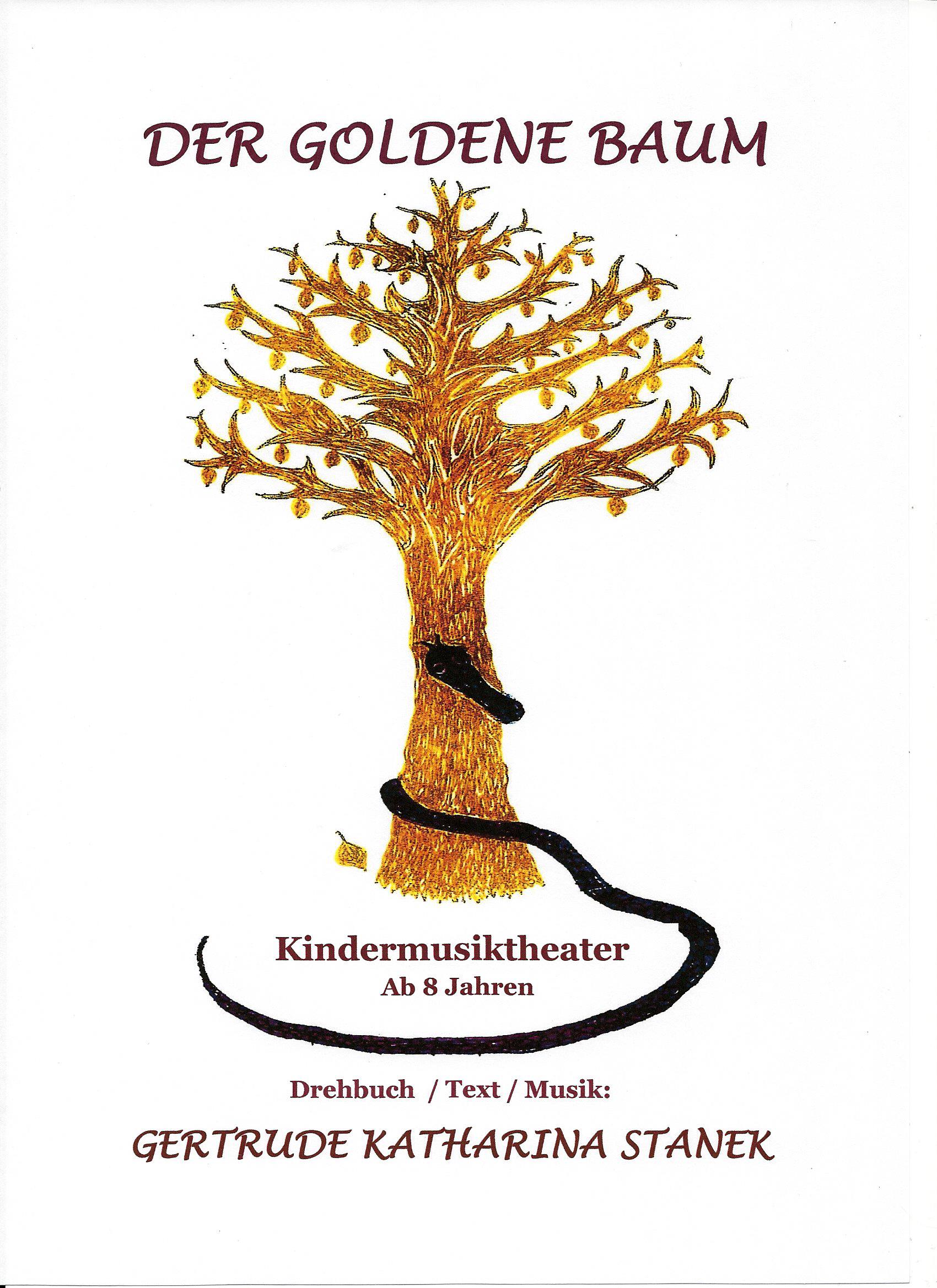 DARSTELLERROLLEN:Das Mädchen NiccolinaDie alte Frau (eine Fee)7 Kinder7 ErdmännchenDer TrollDie SchlangeDie KröteDer Nachbars Bürgermeister mit mehreren Leuten und seinem Kind2 Räuber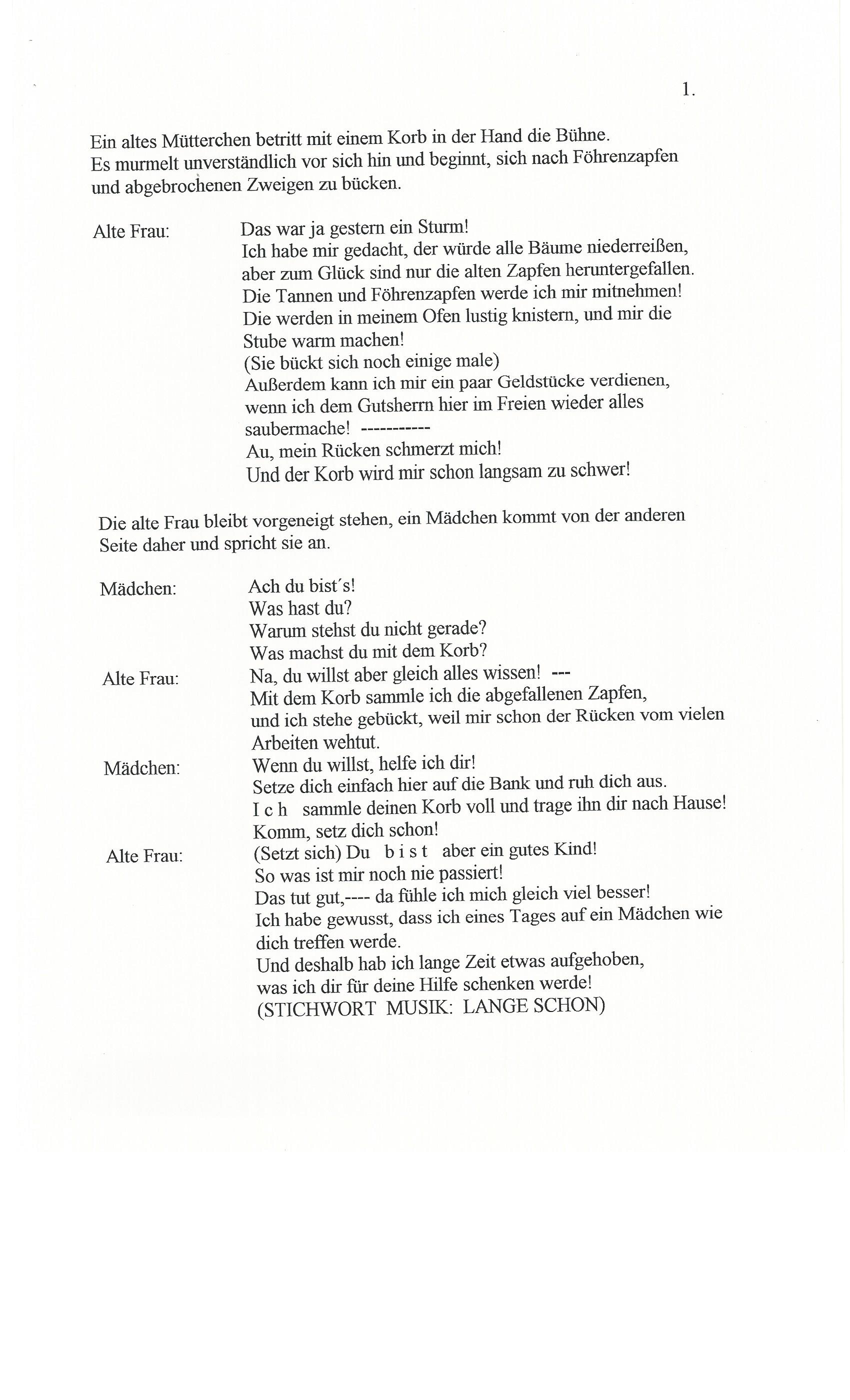 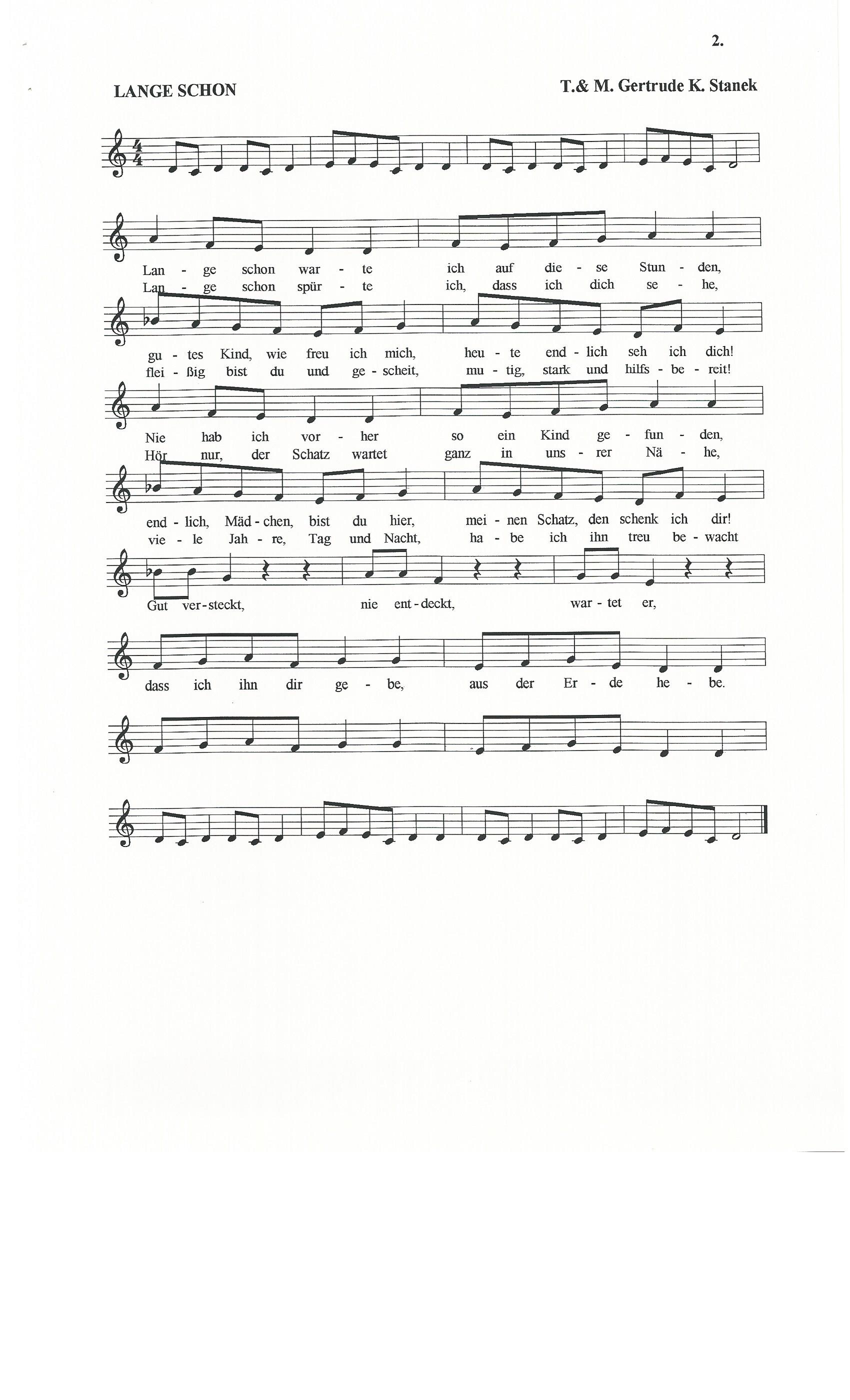 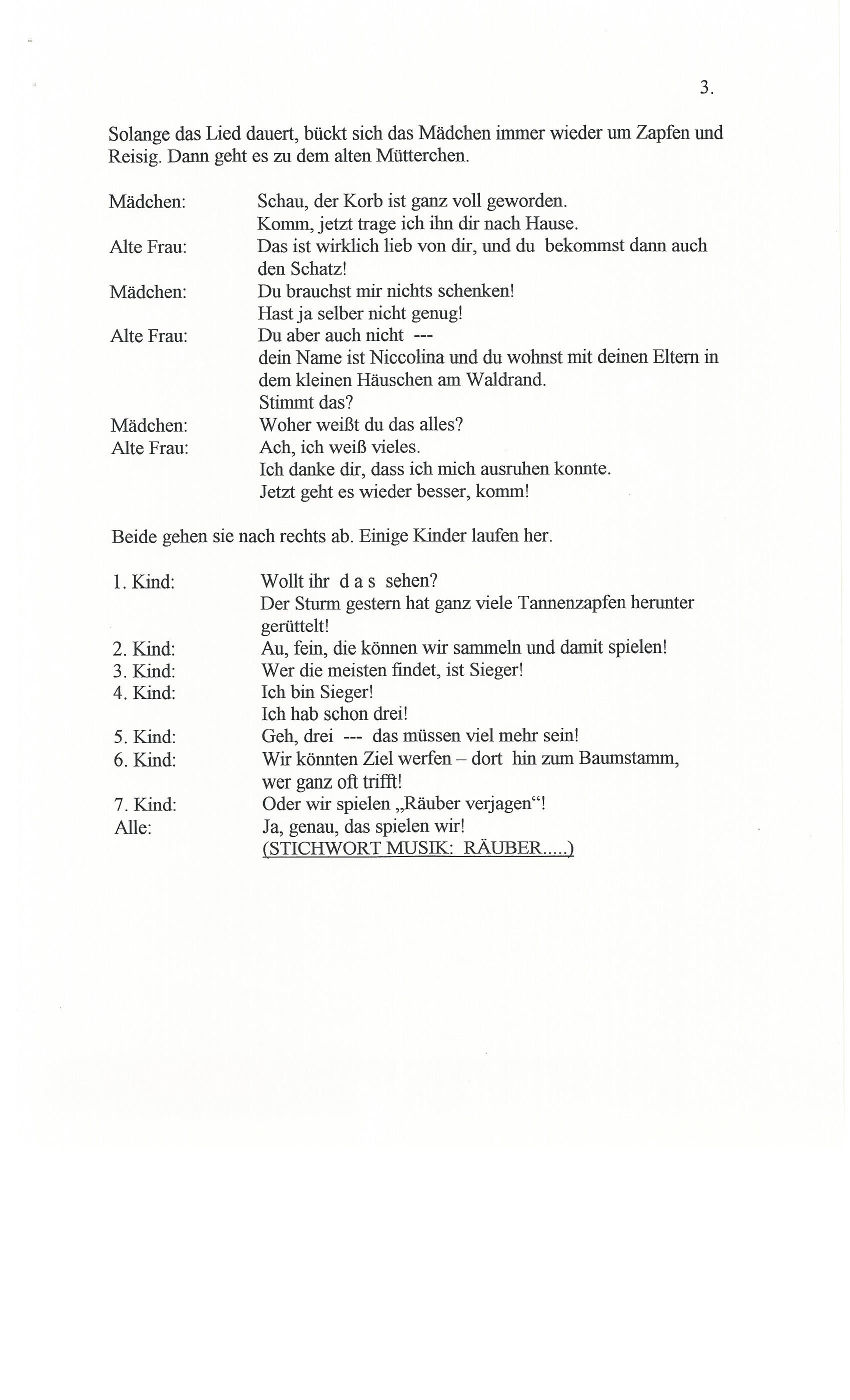 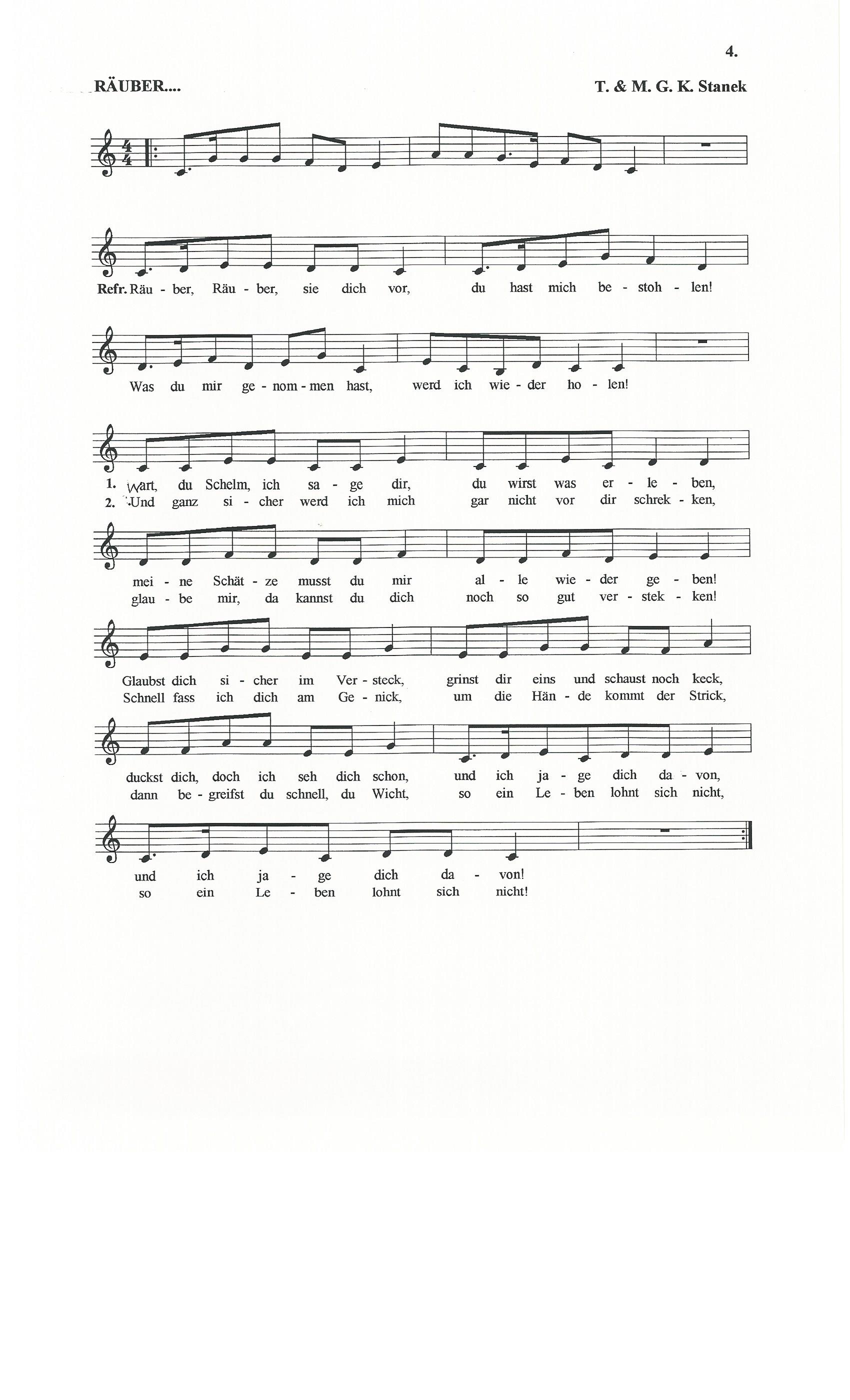 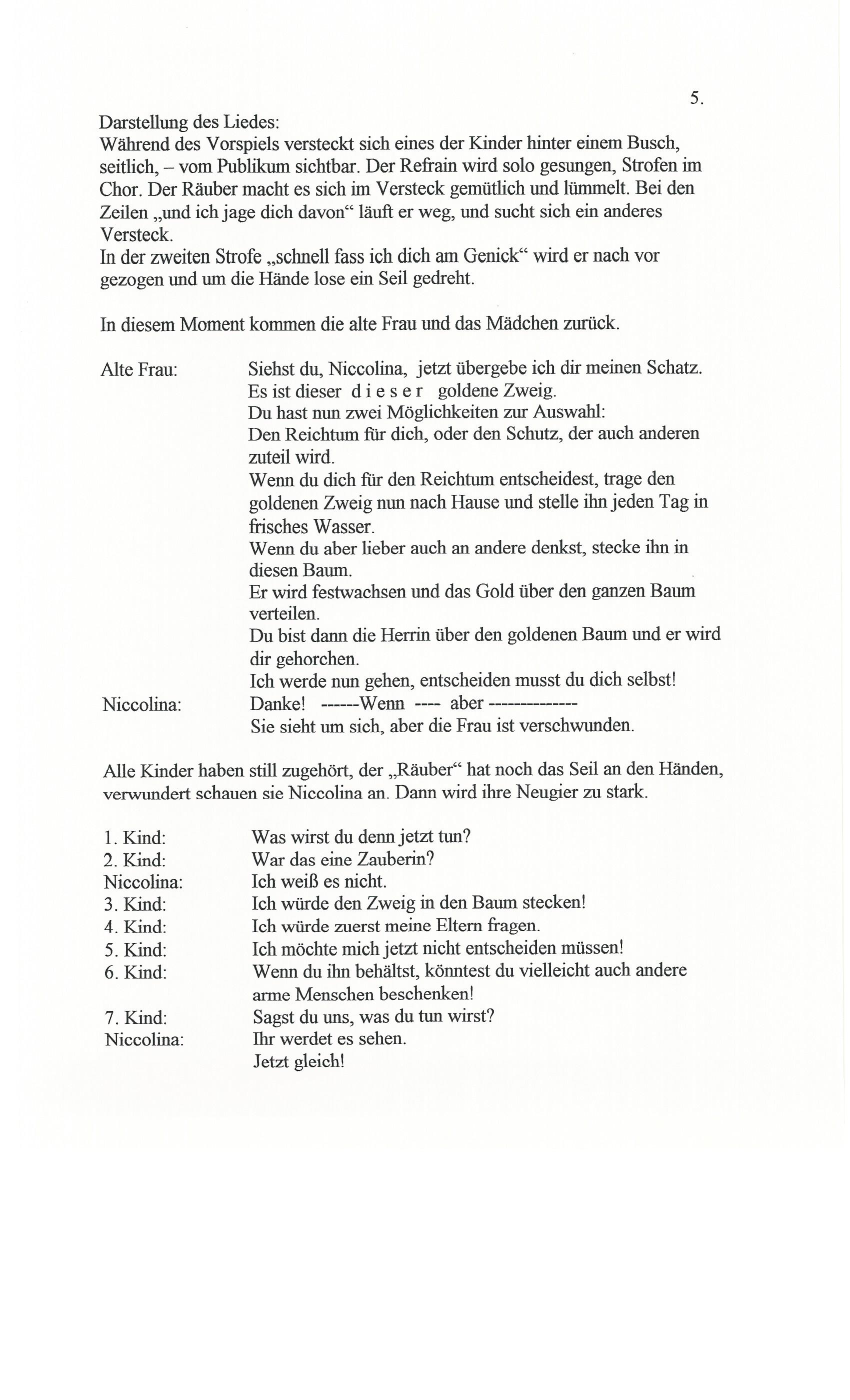 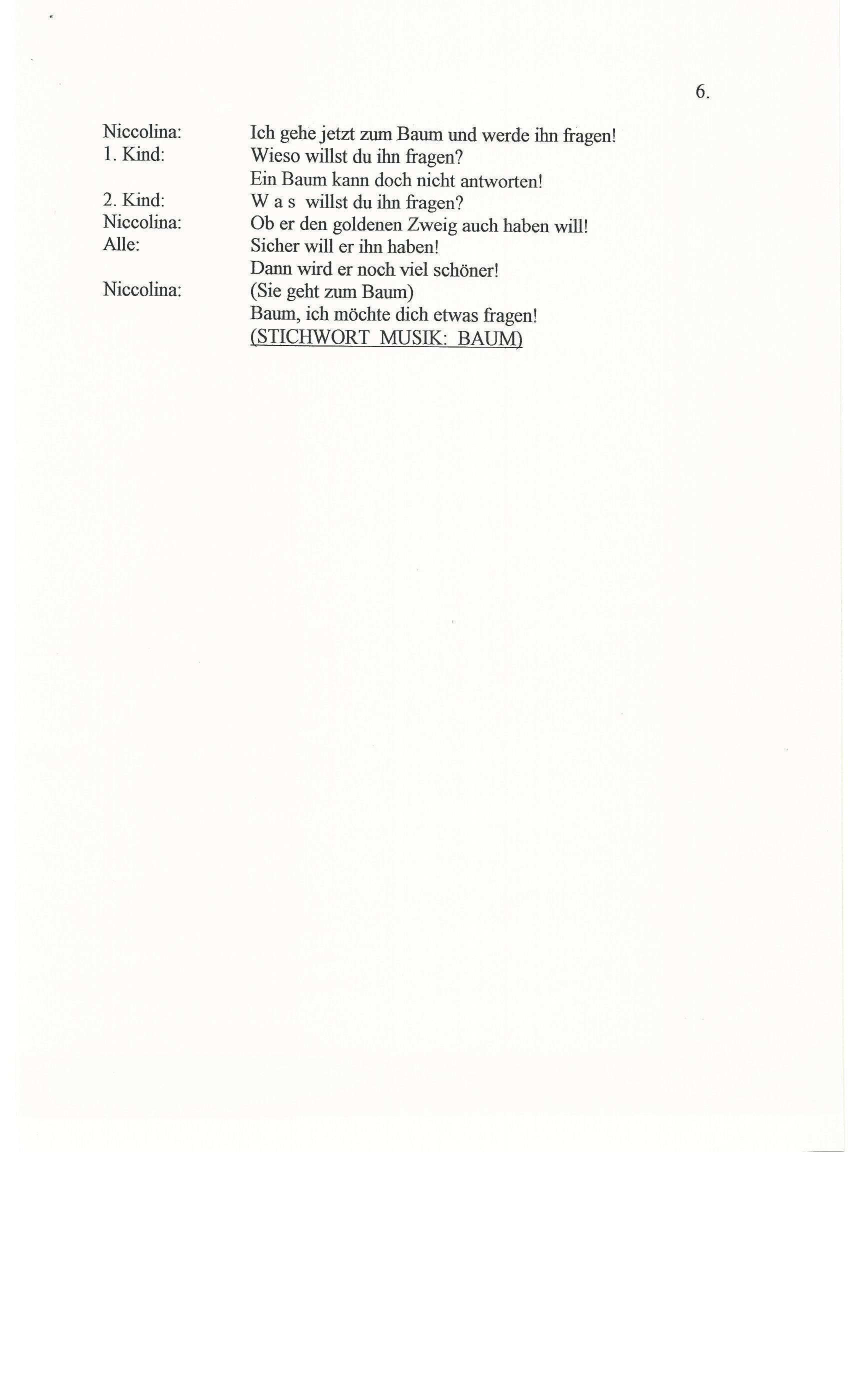 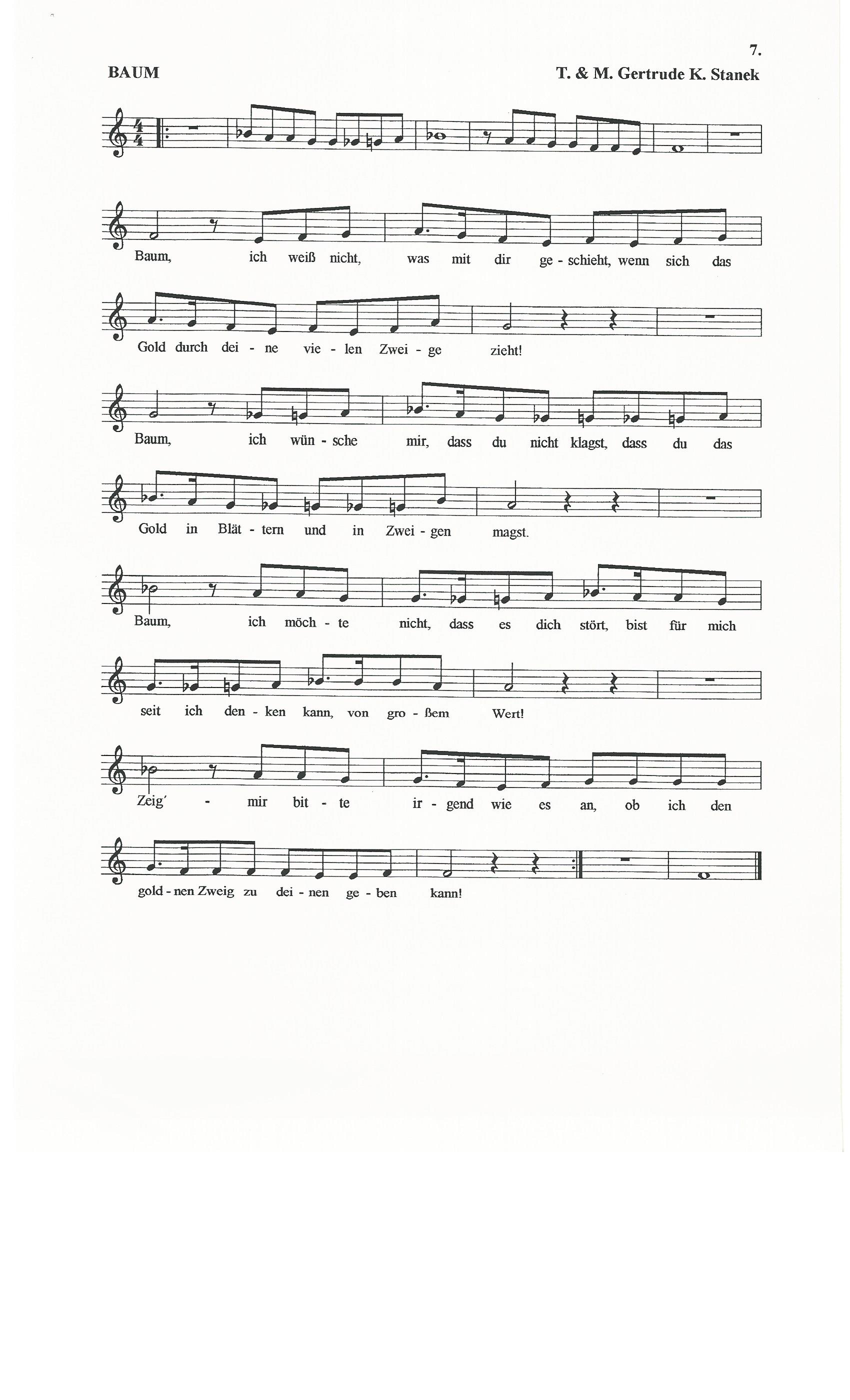 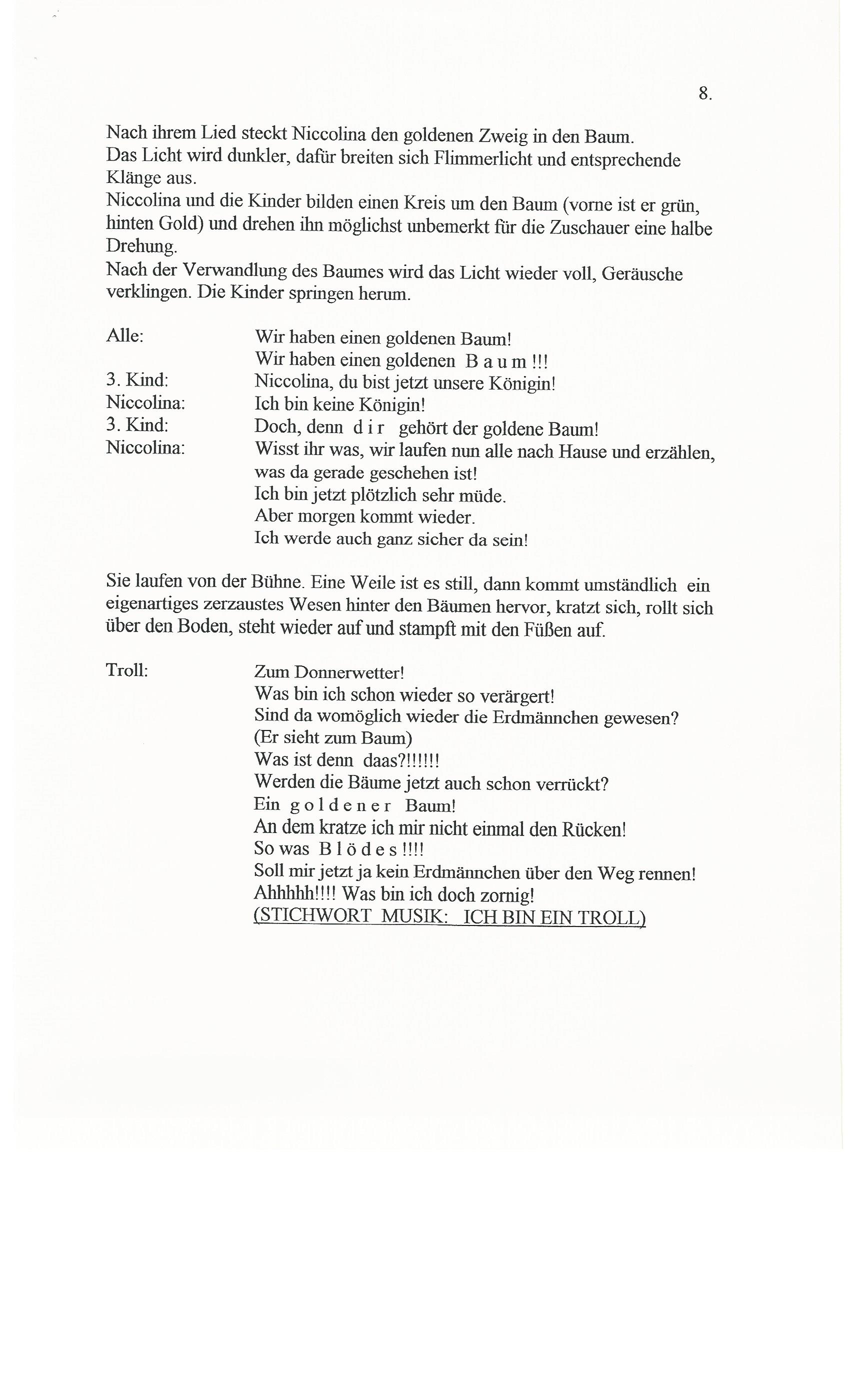 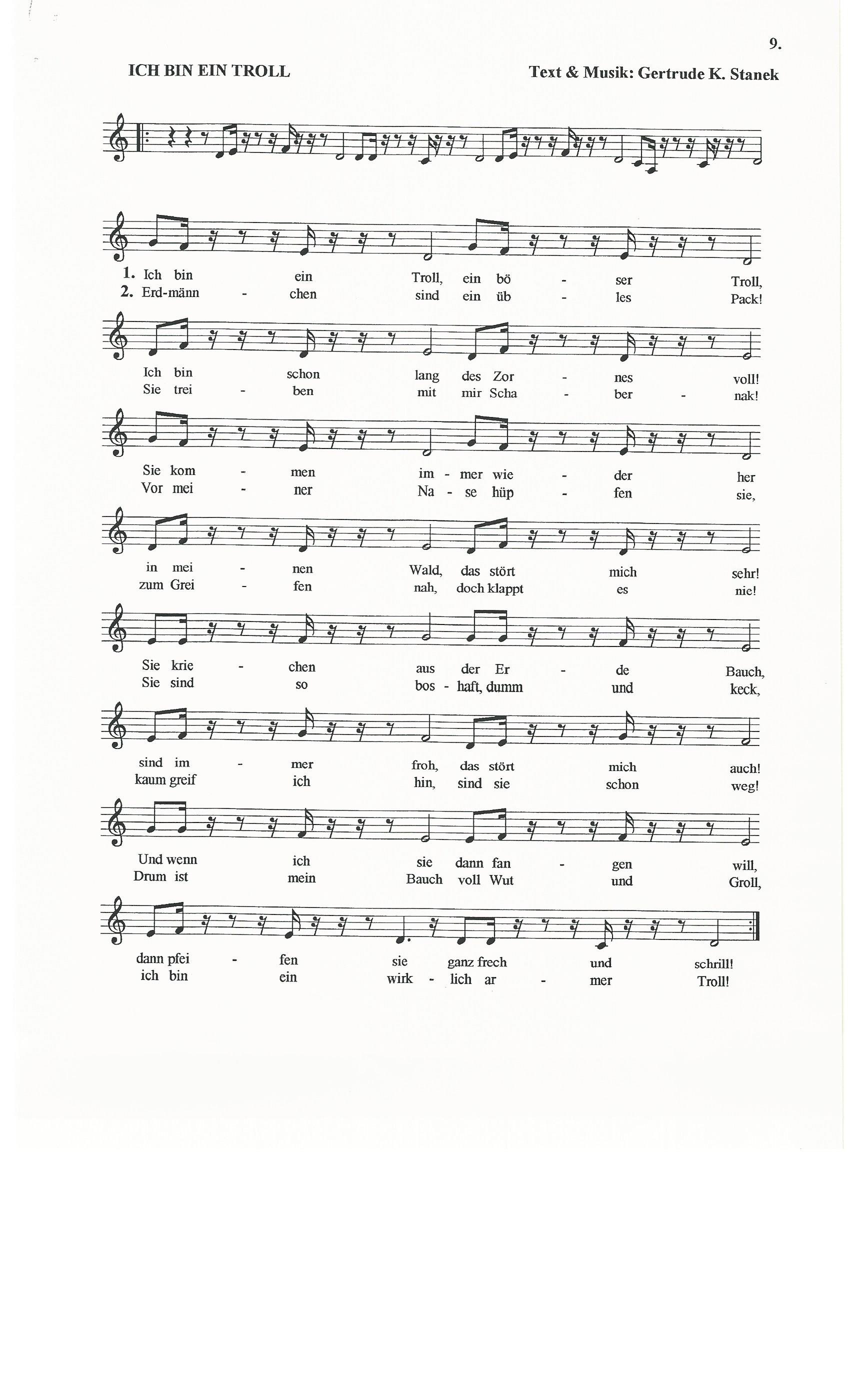 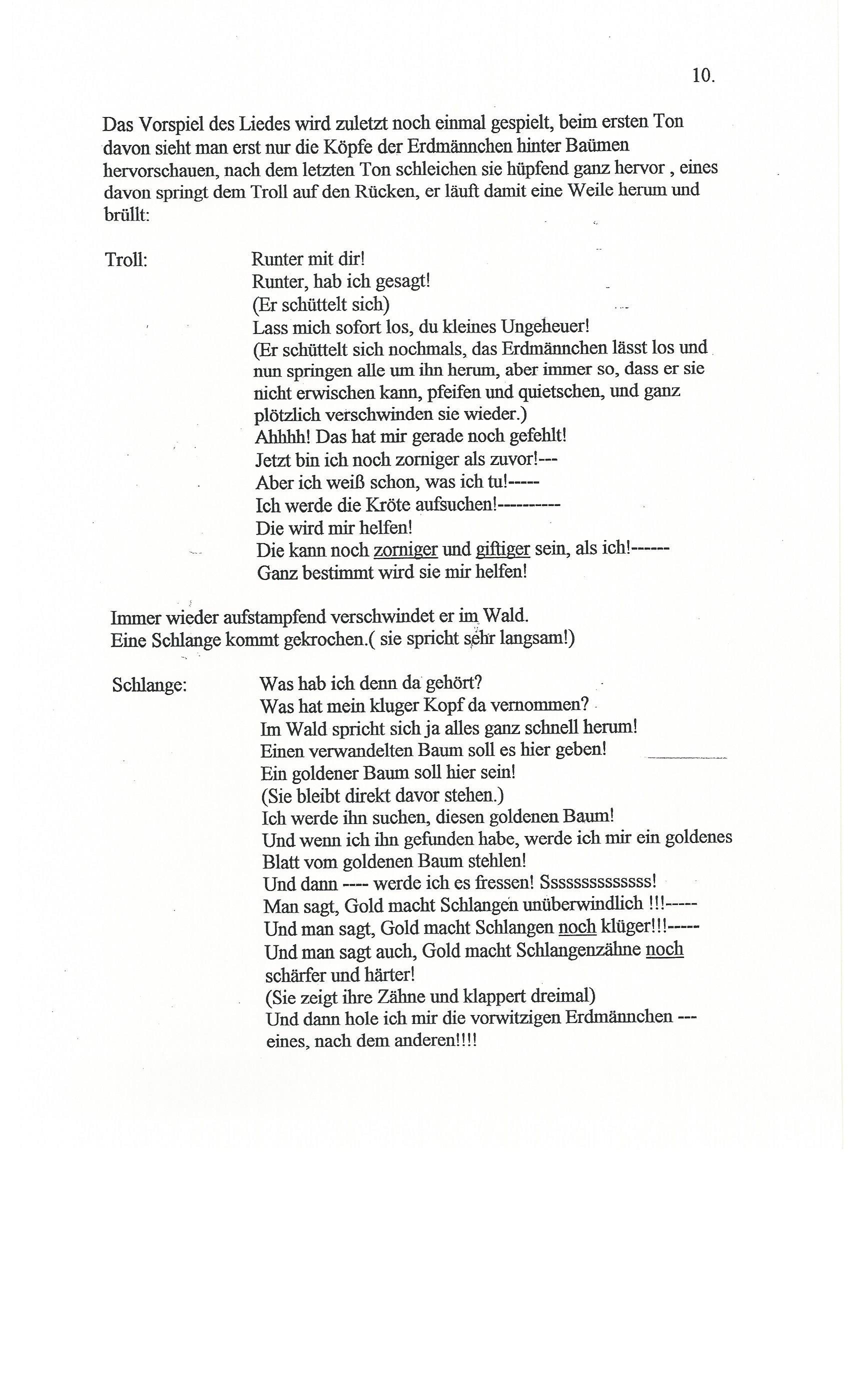 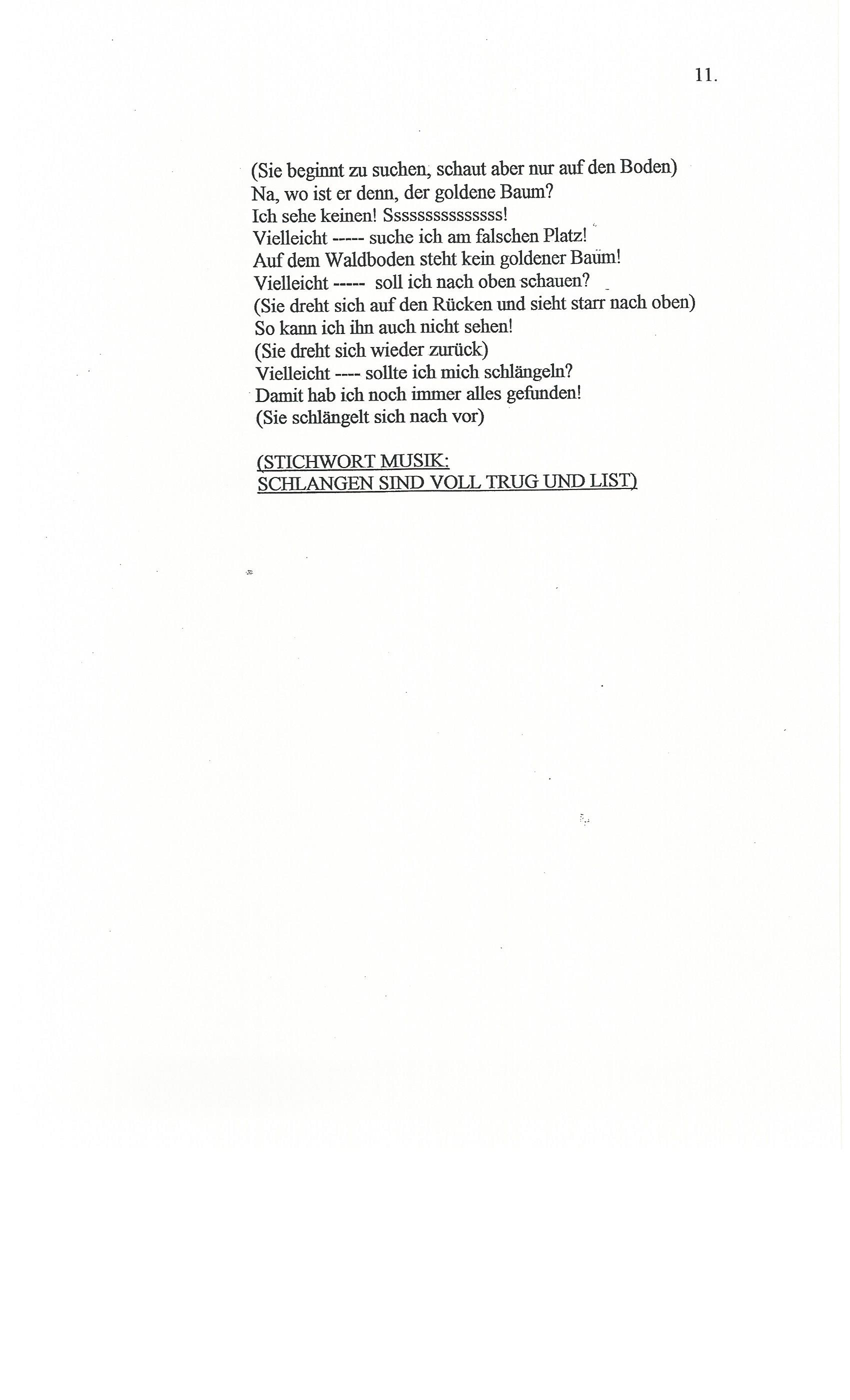 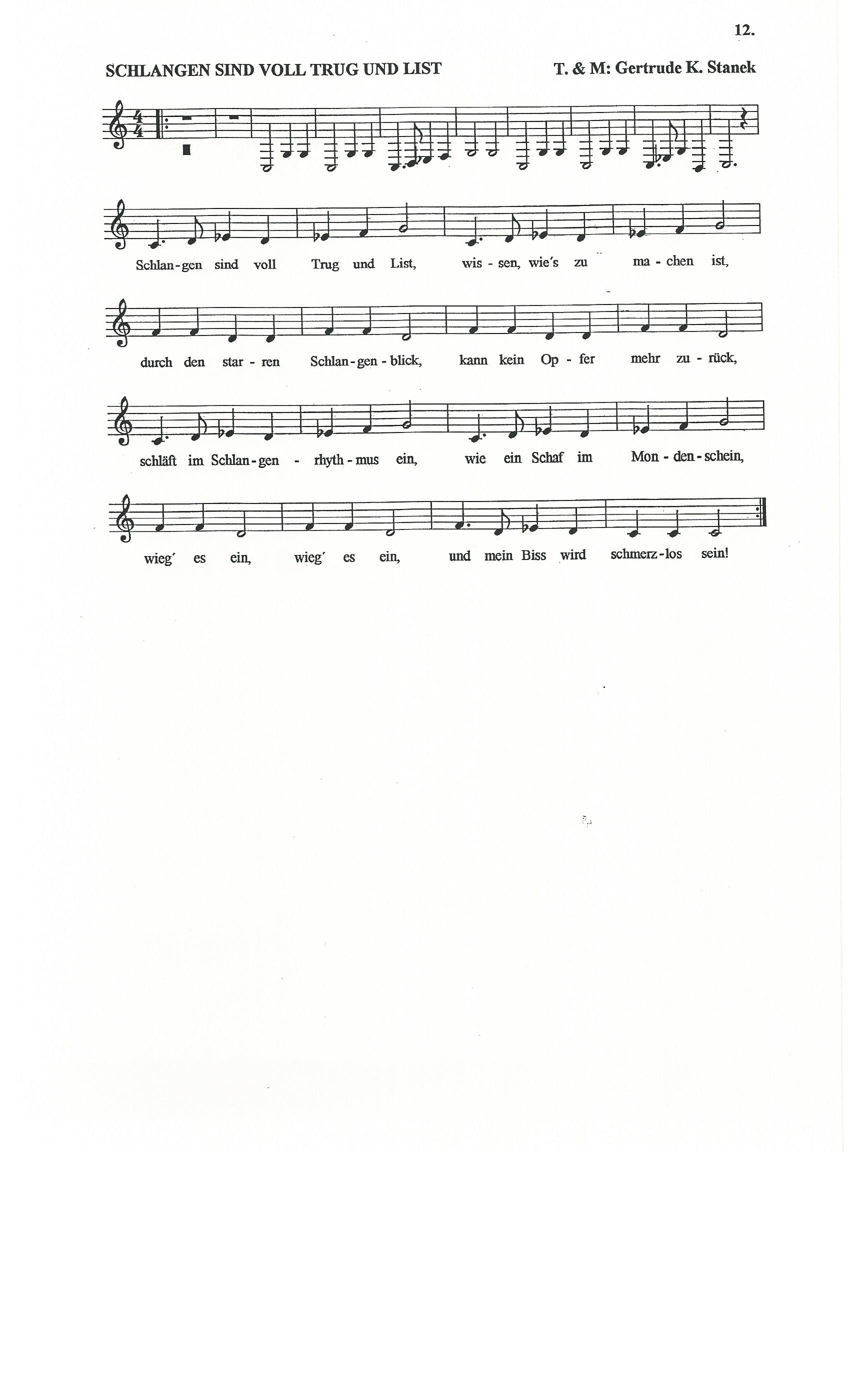 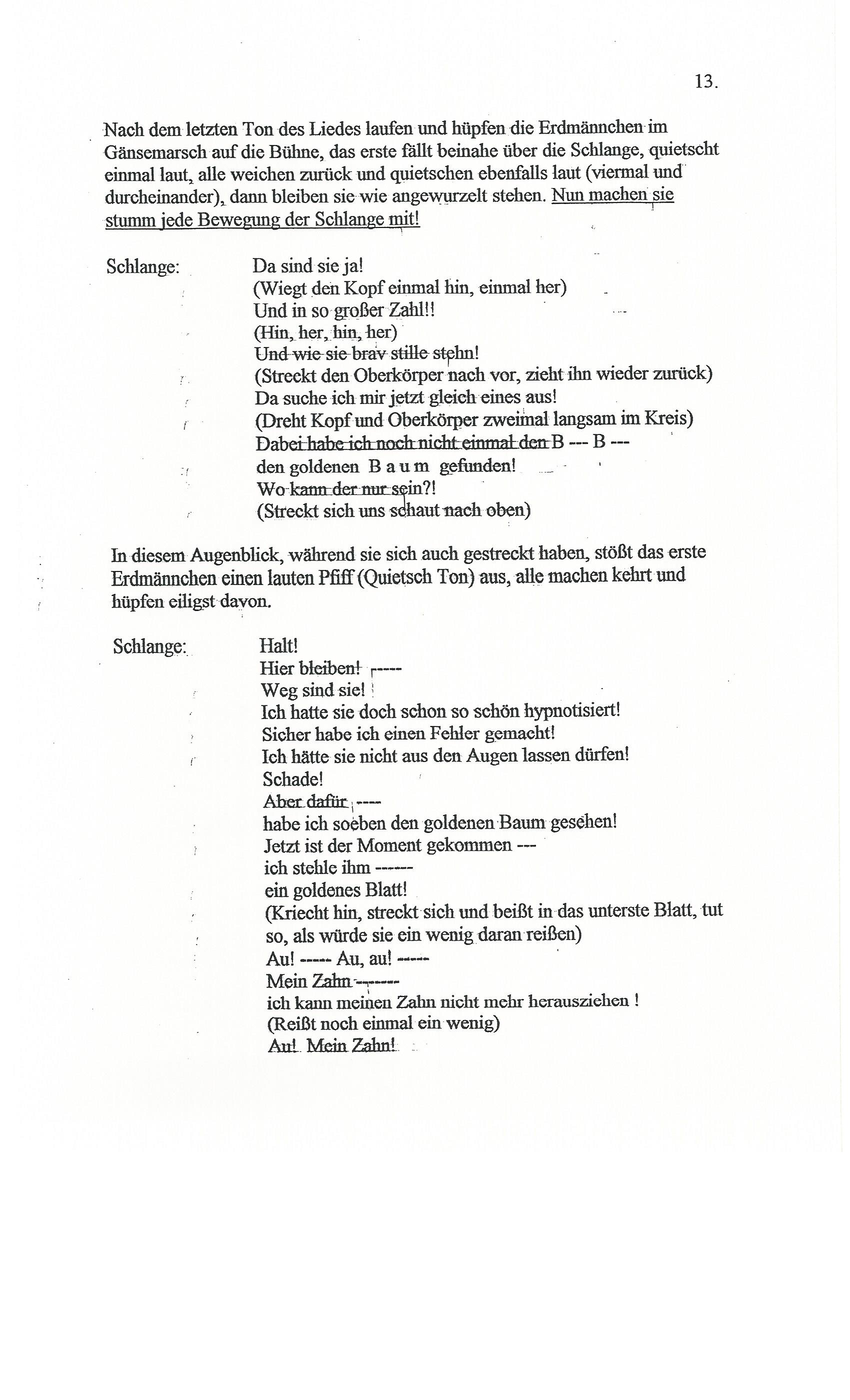 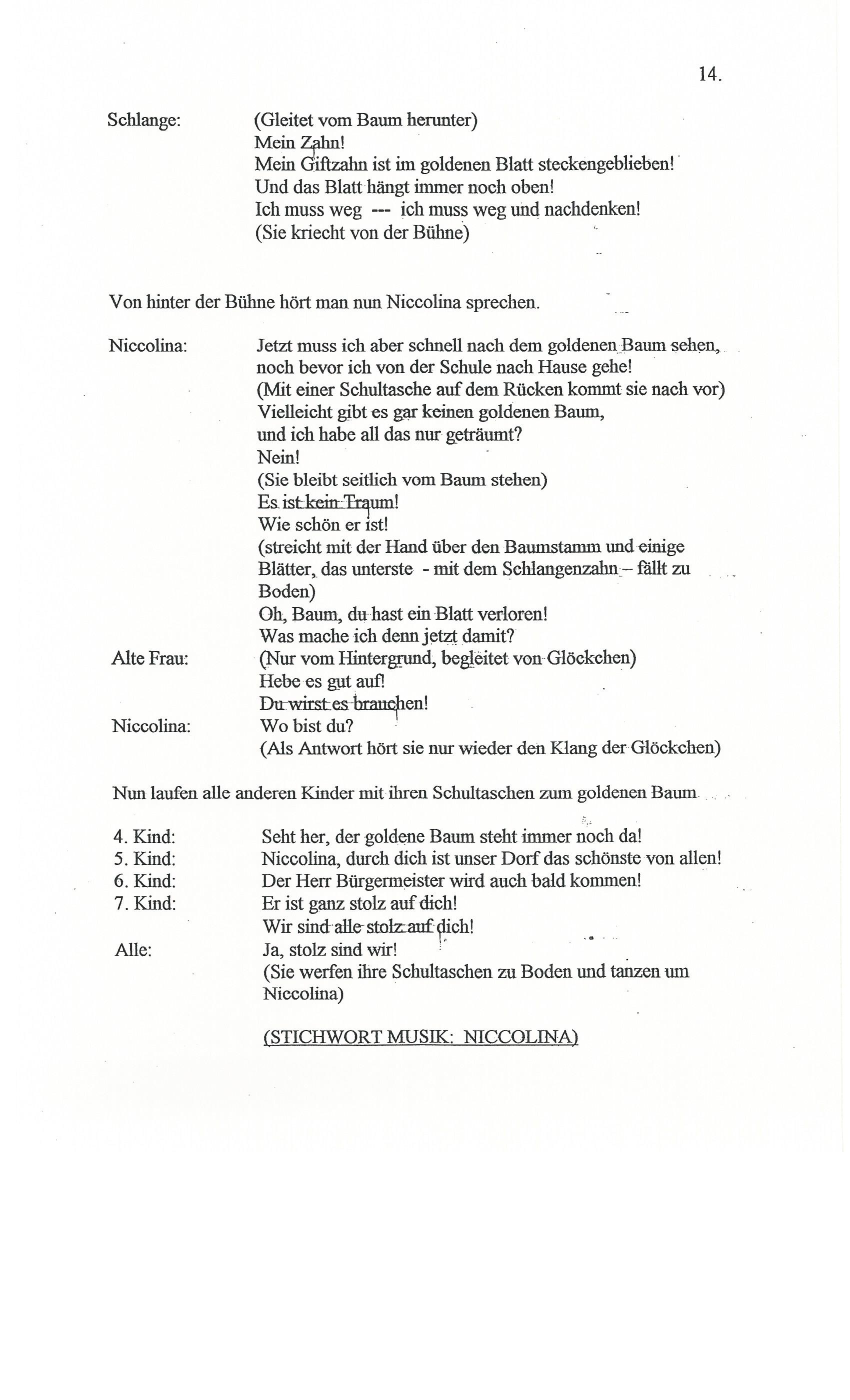 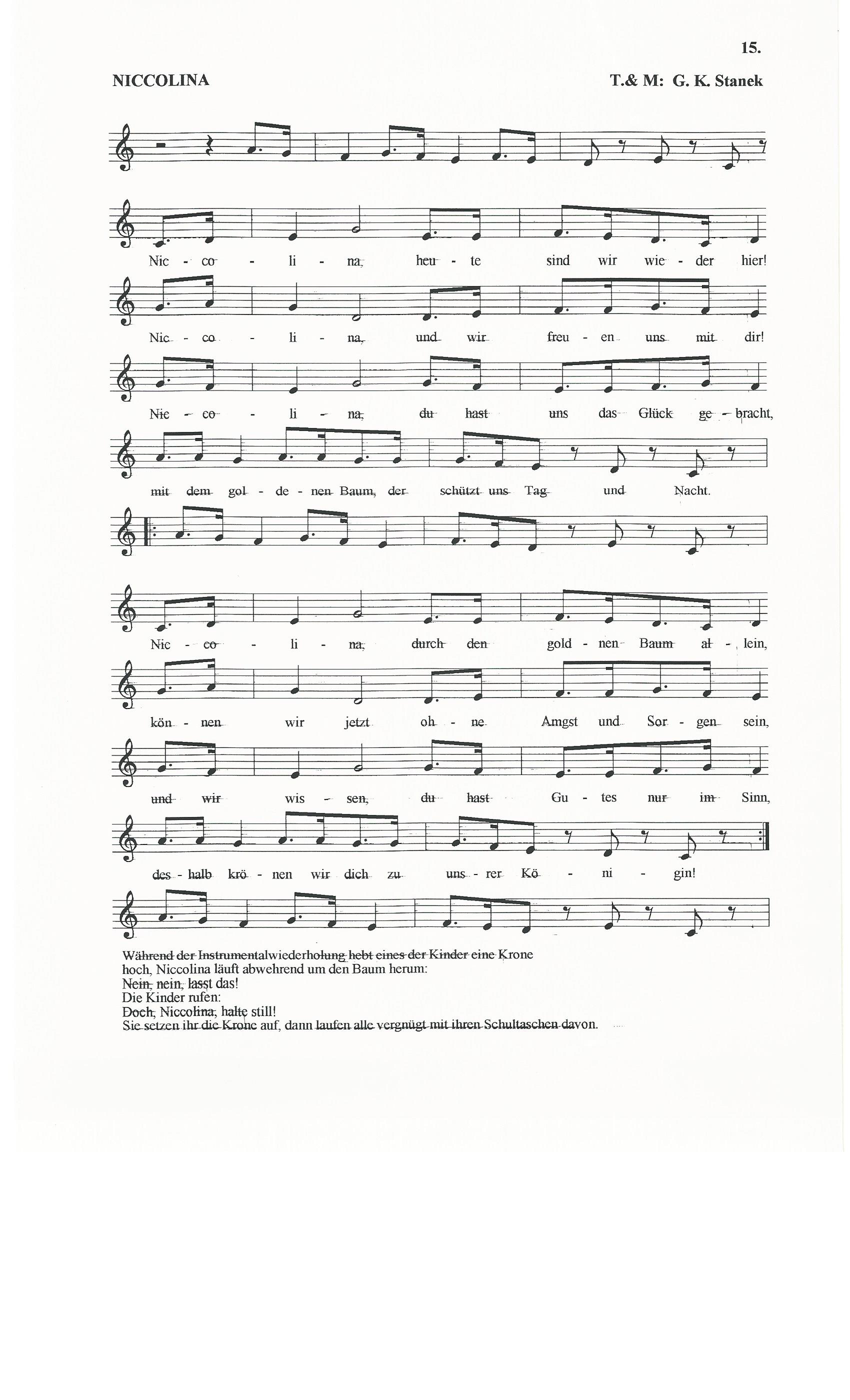 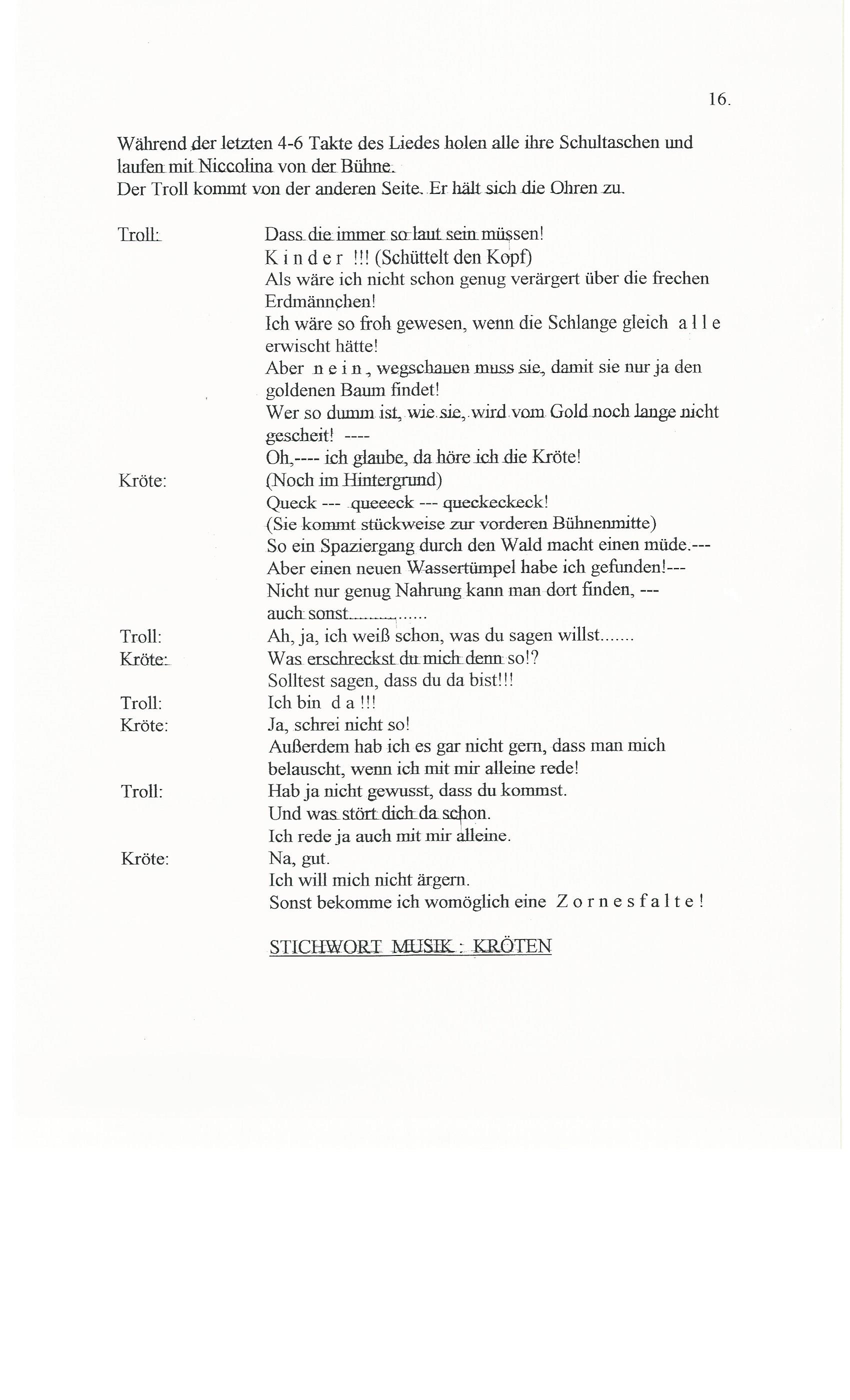 . 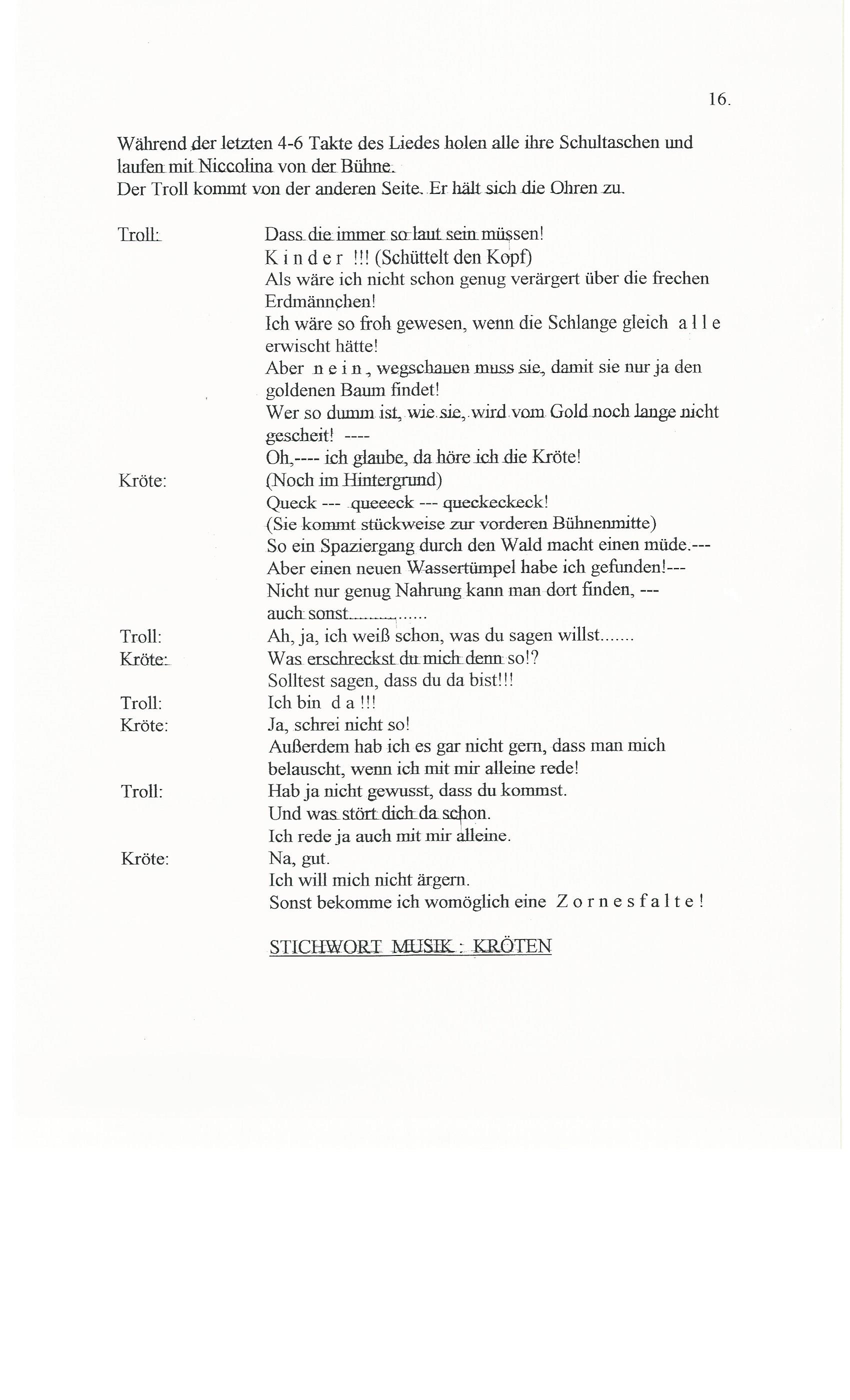 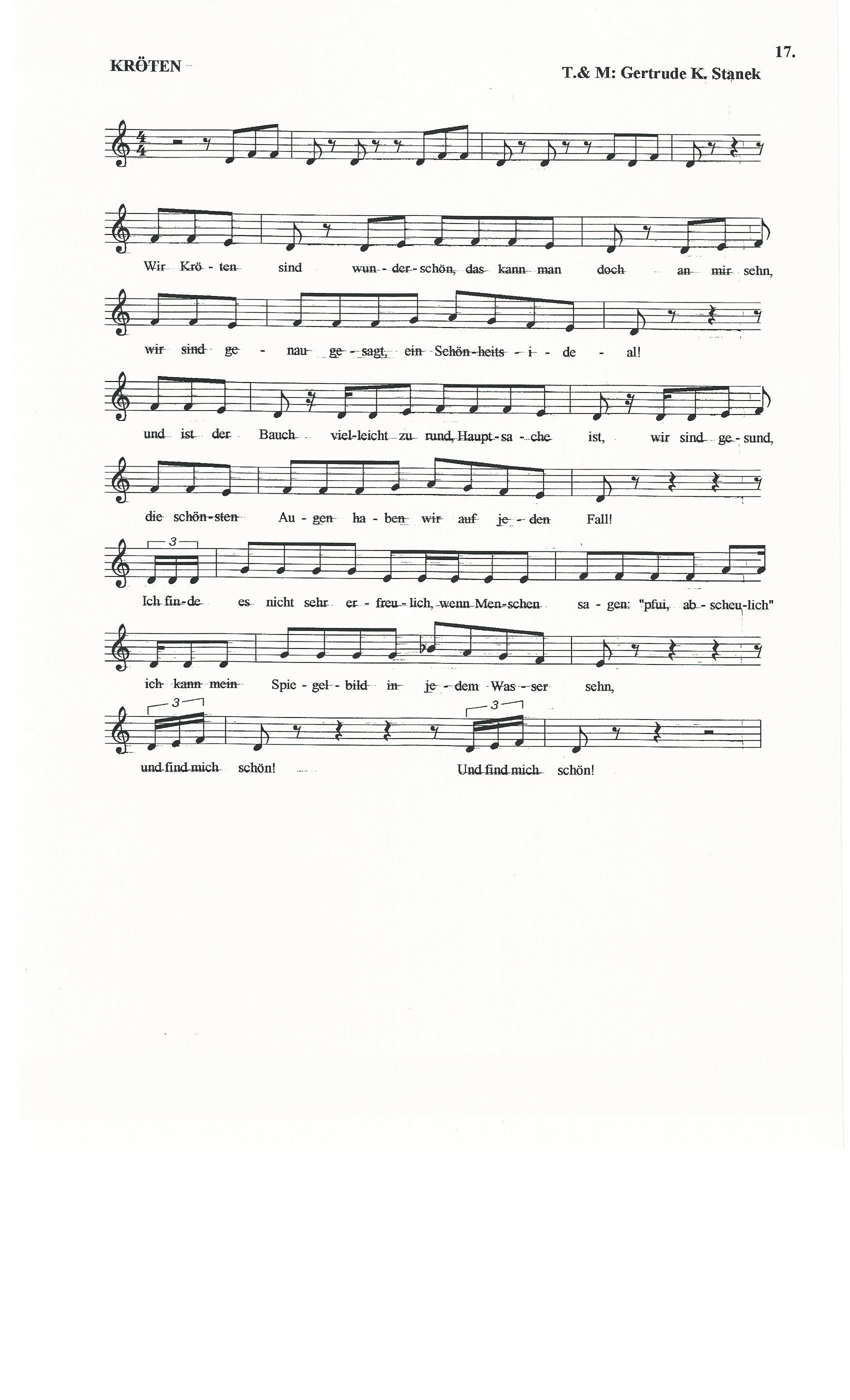 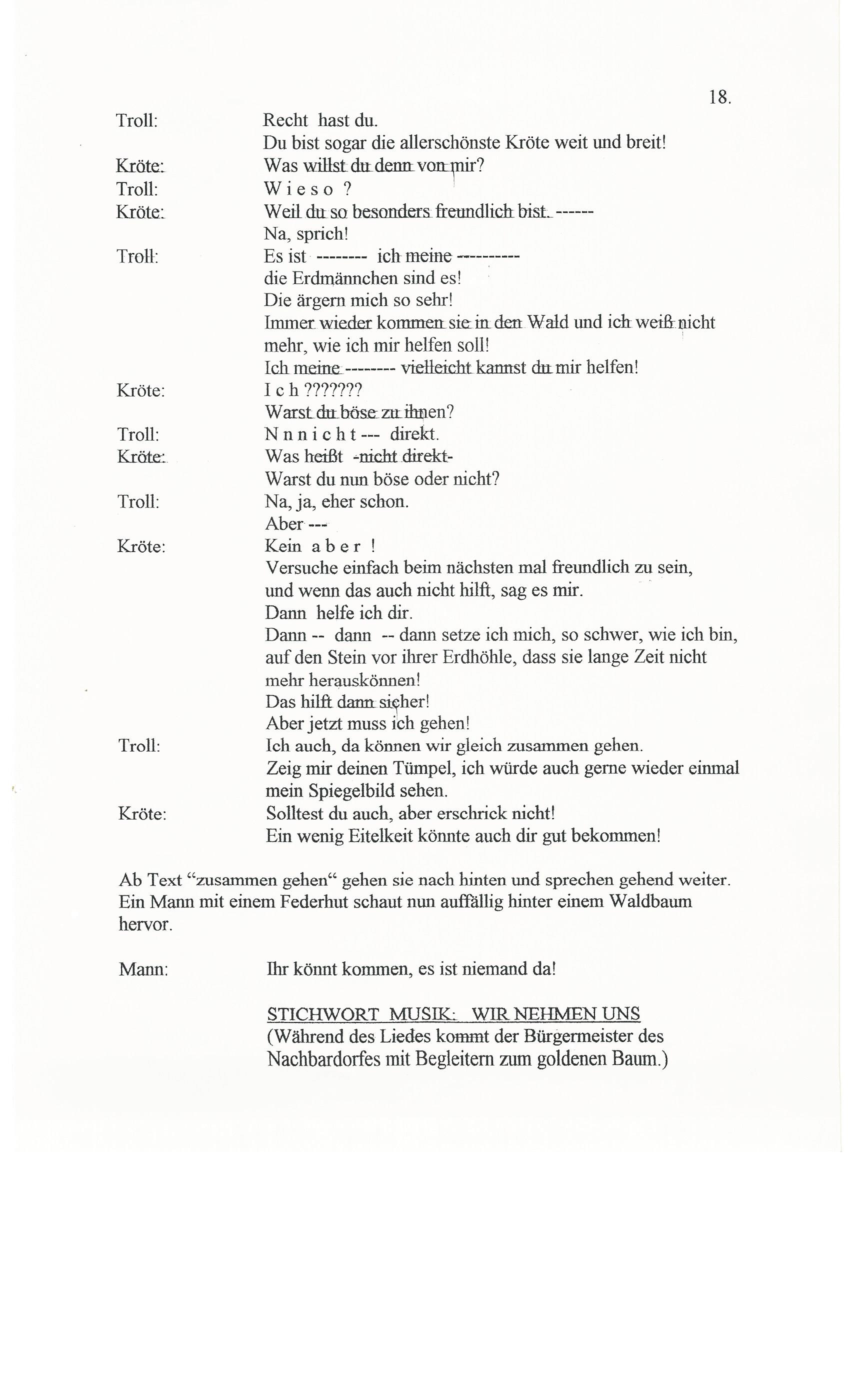 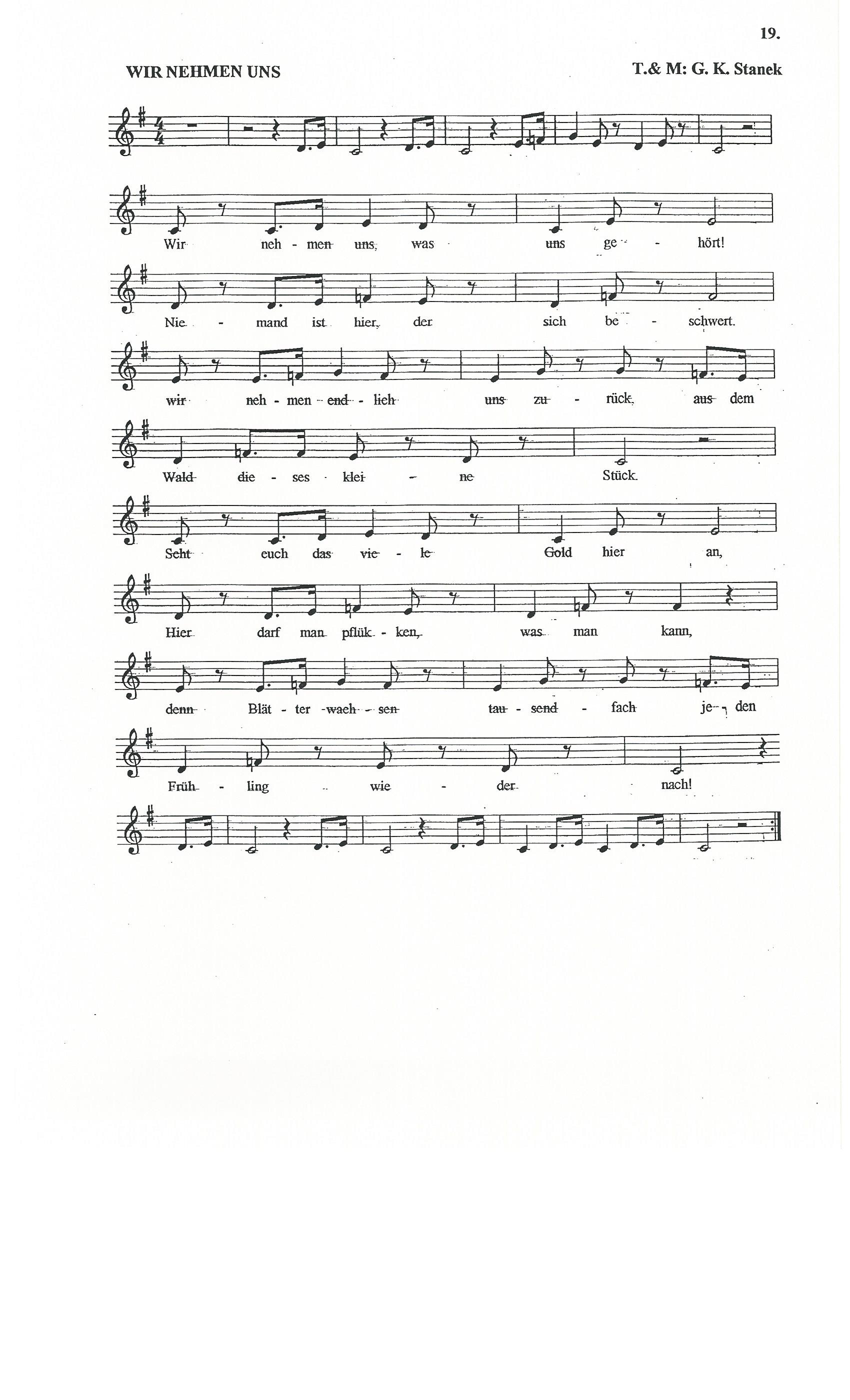 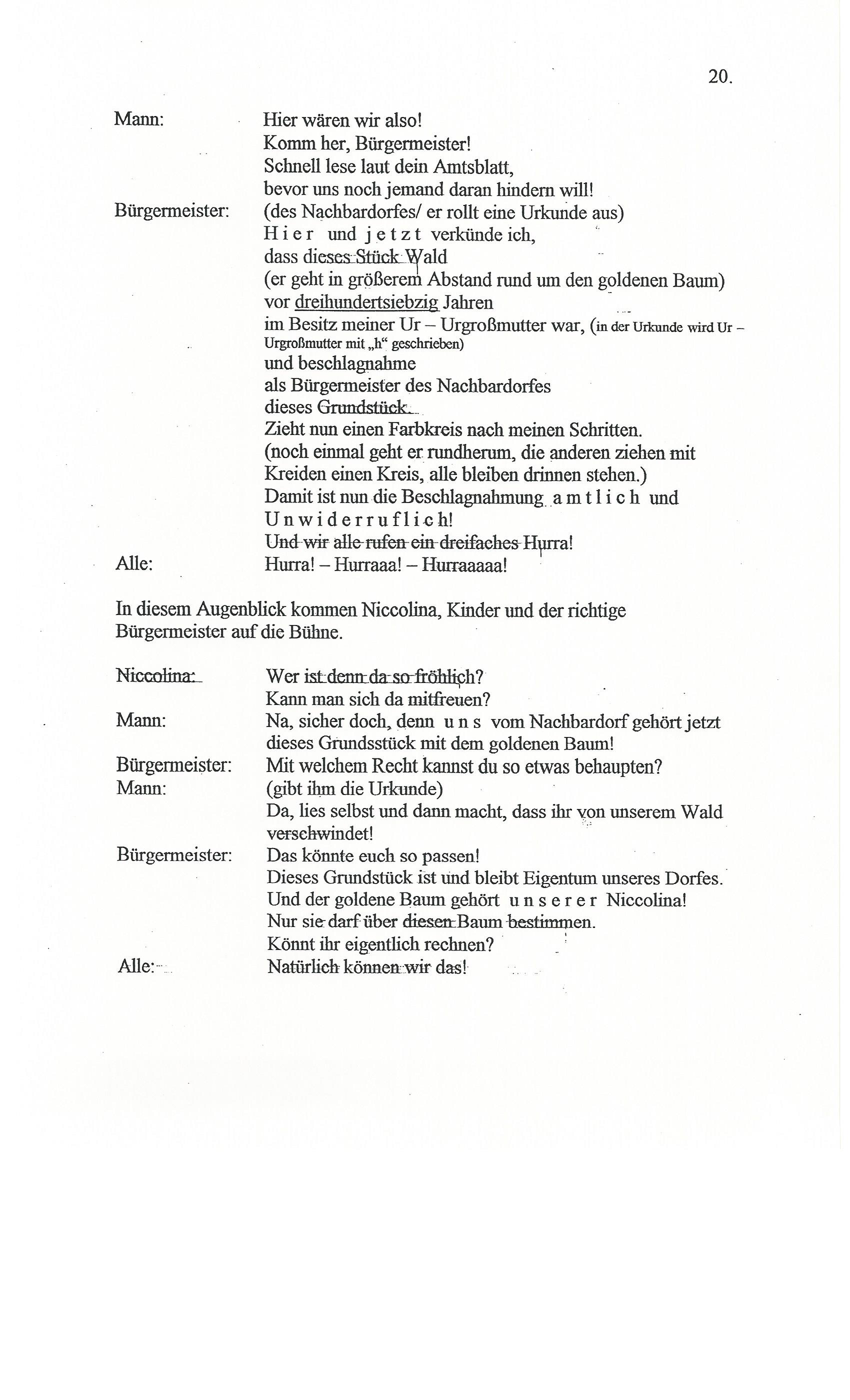 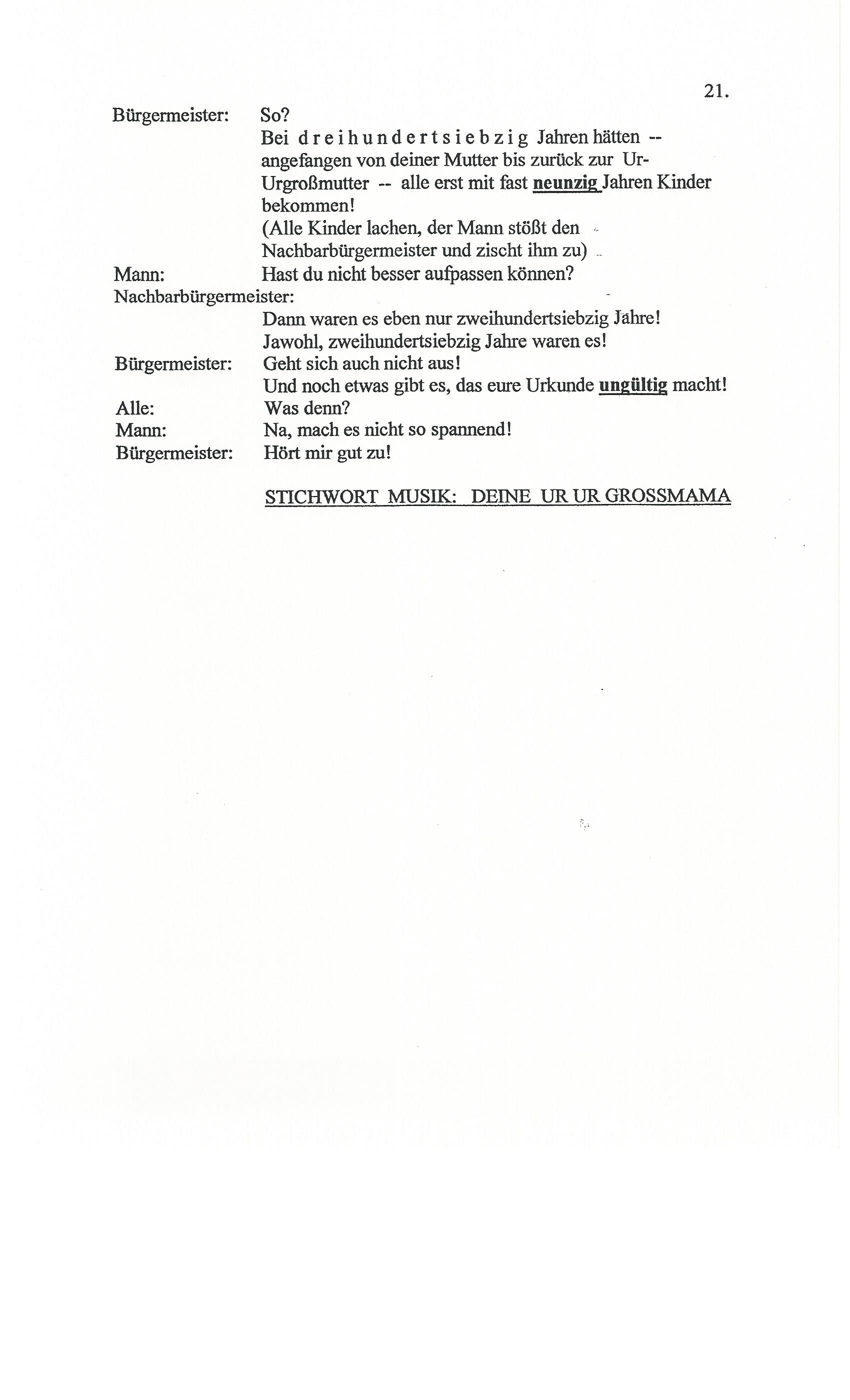 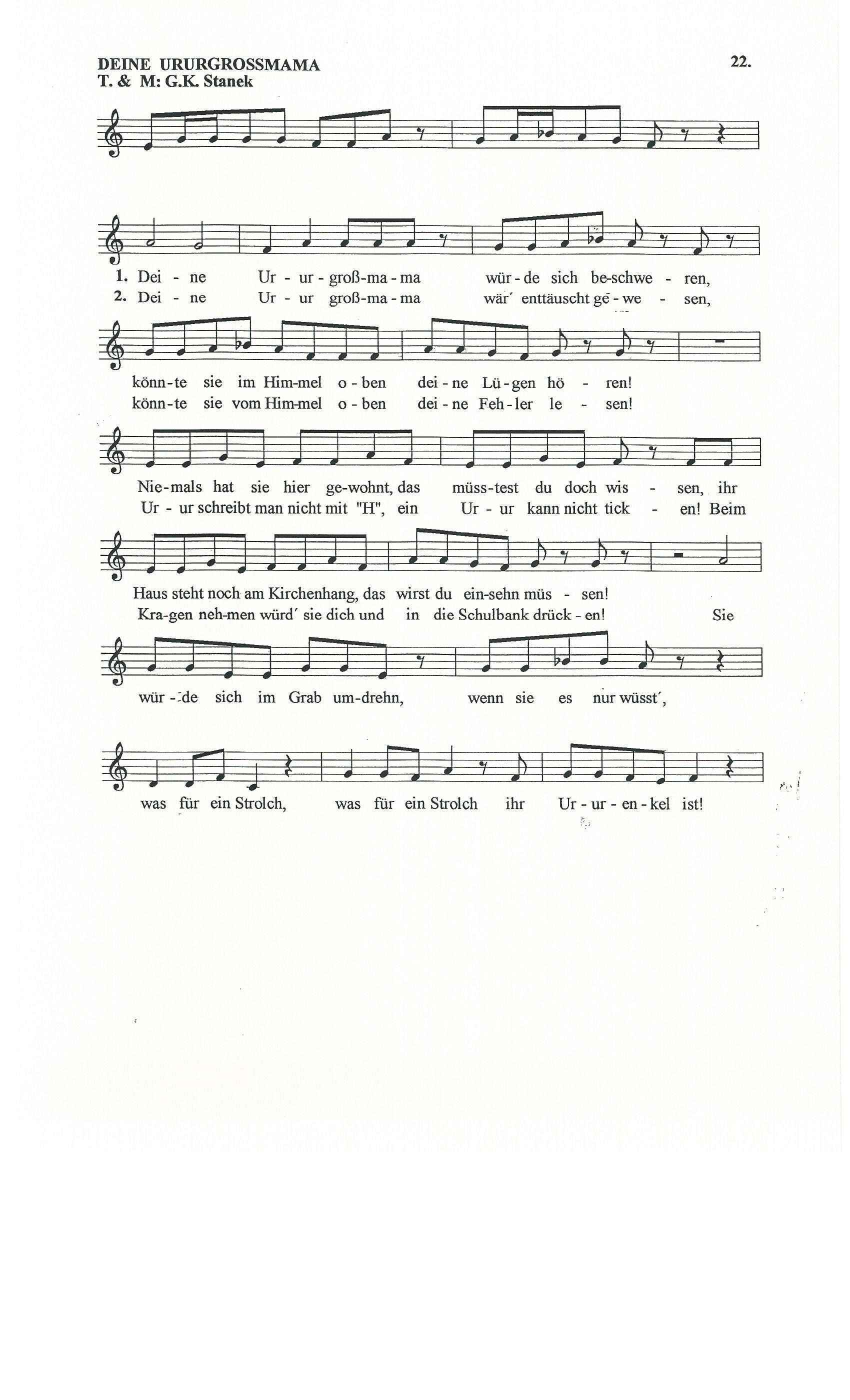 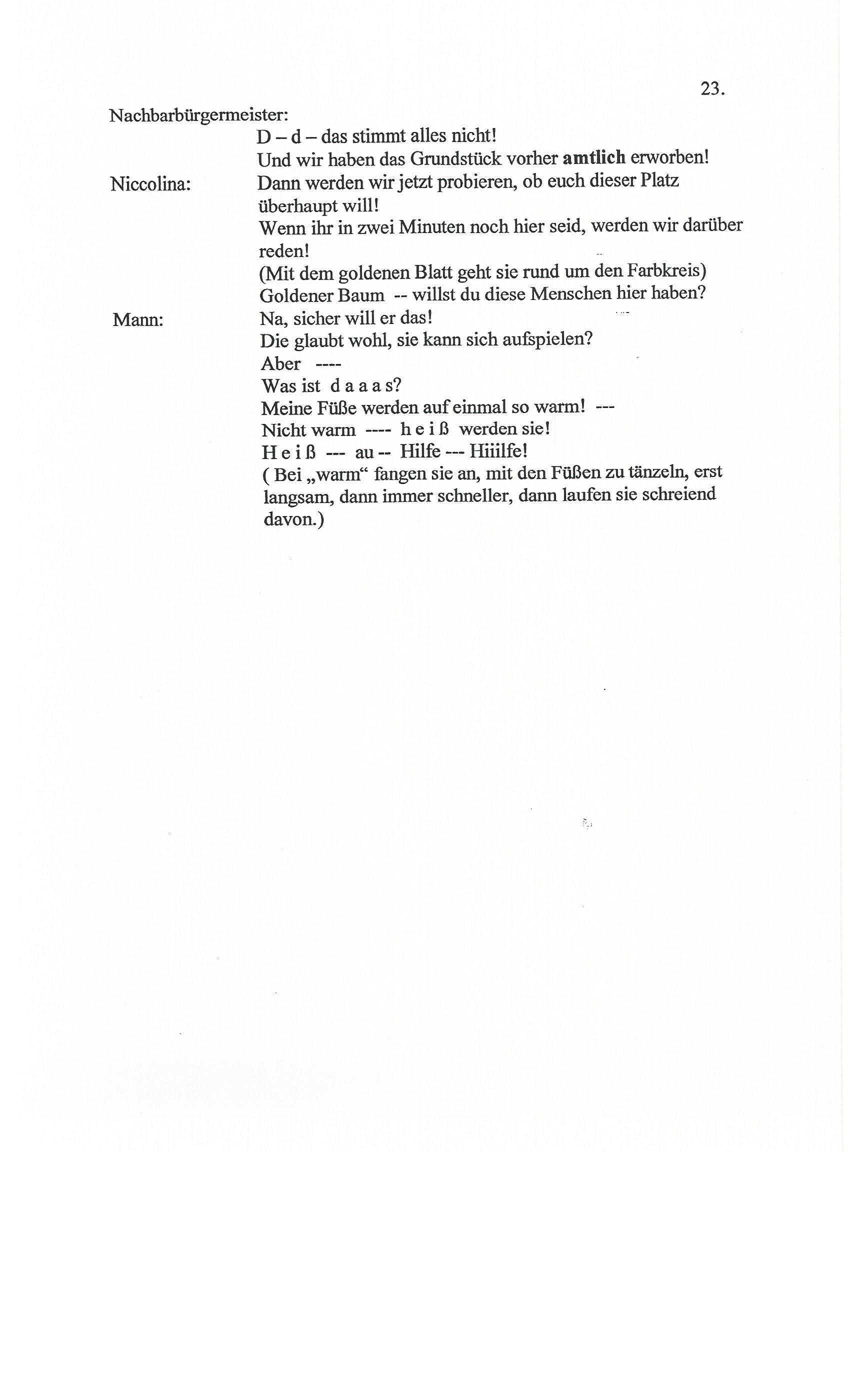 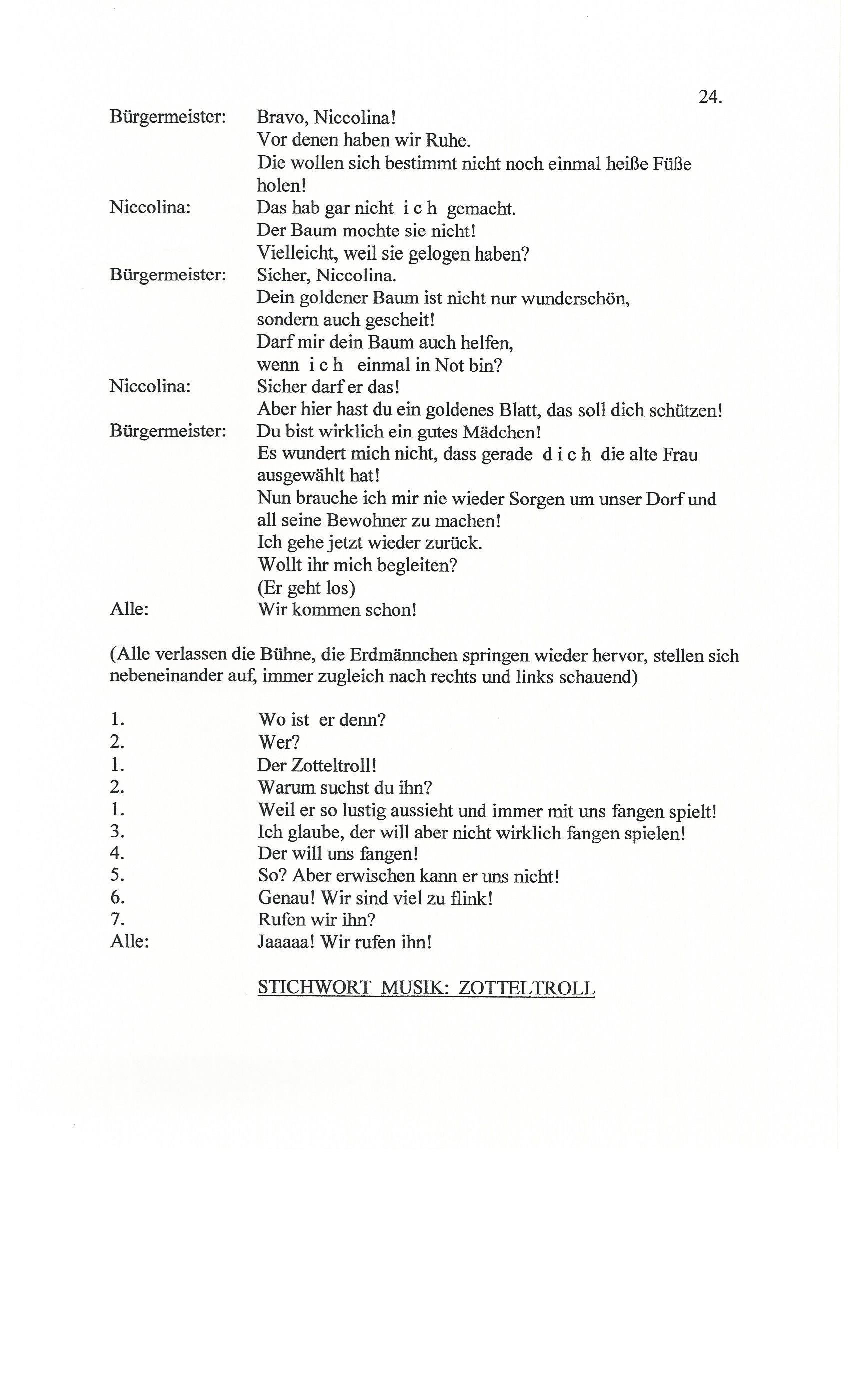 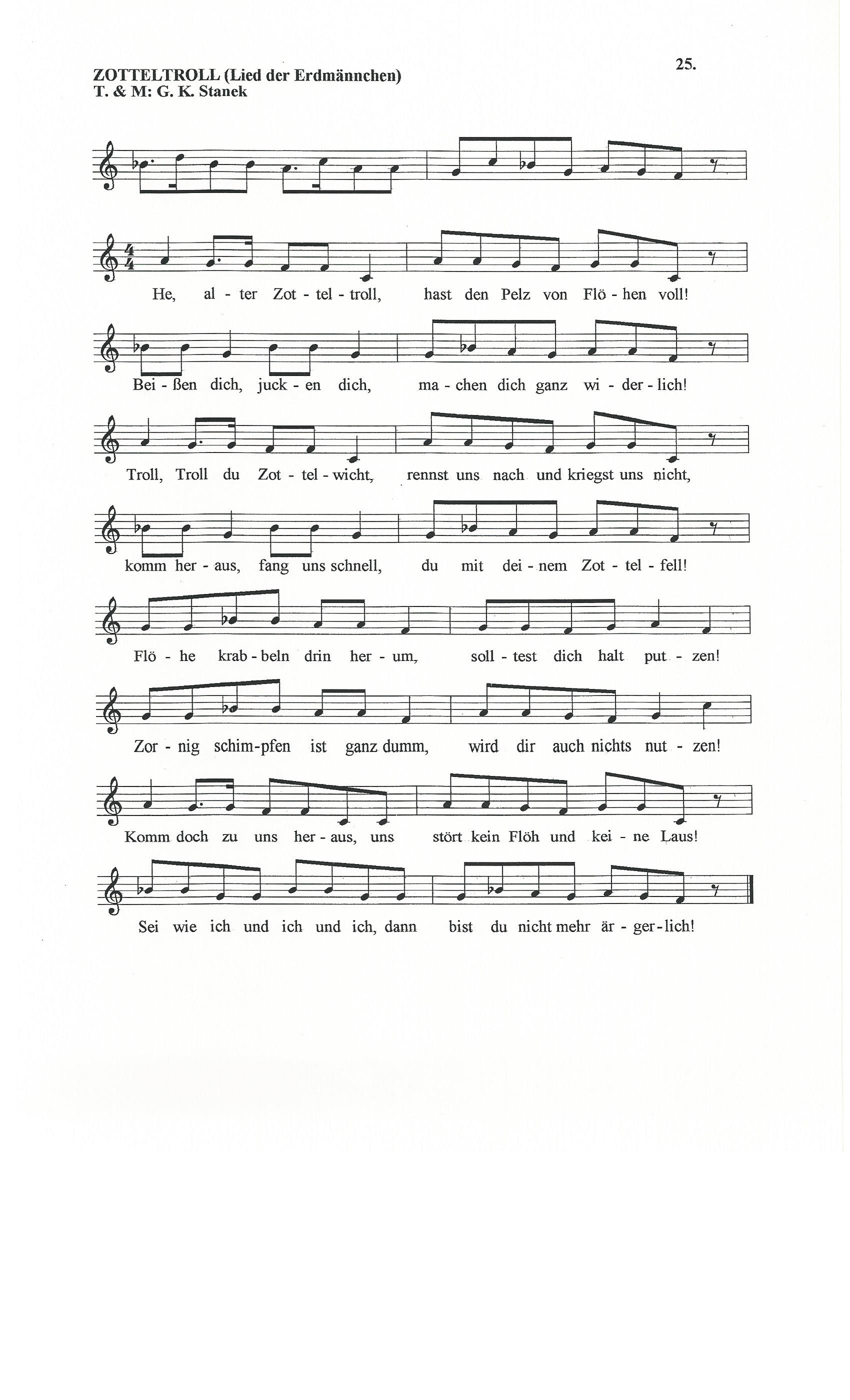 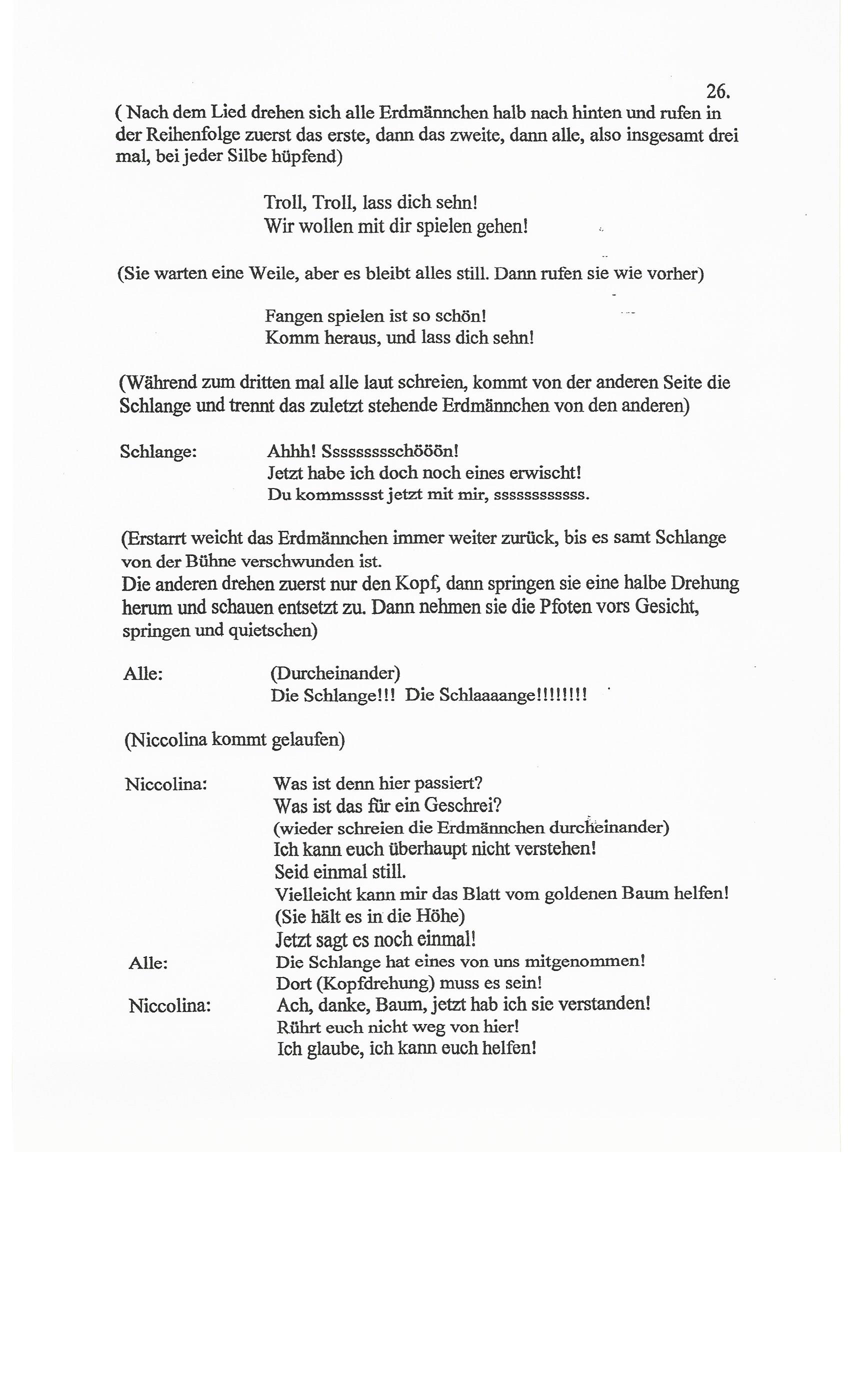 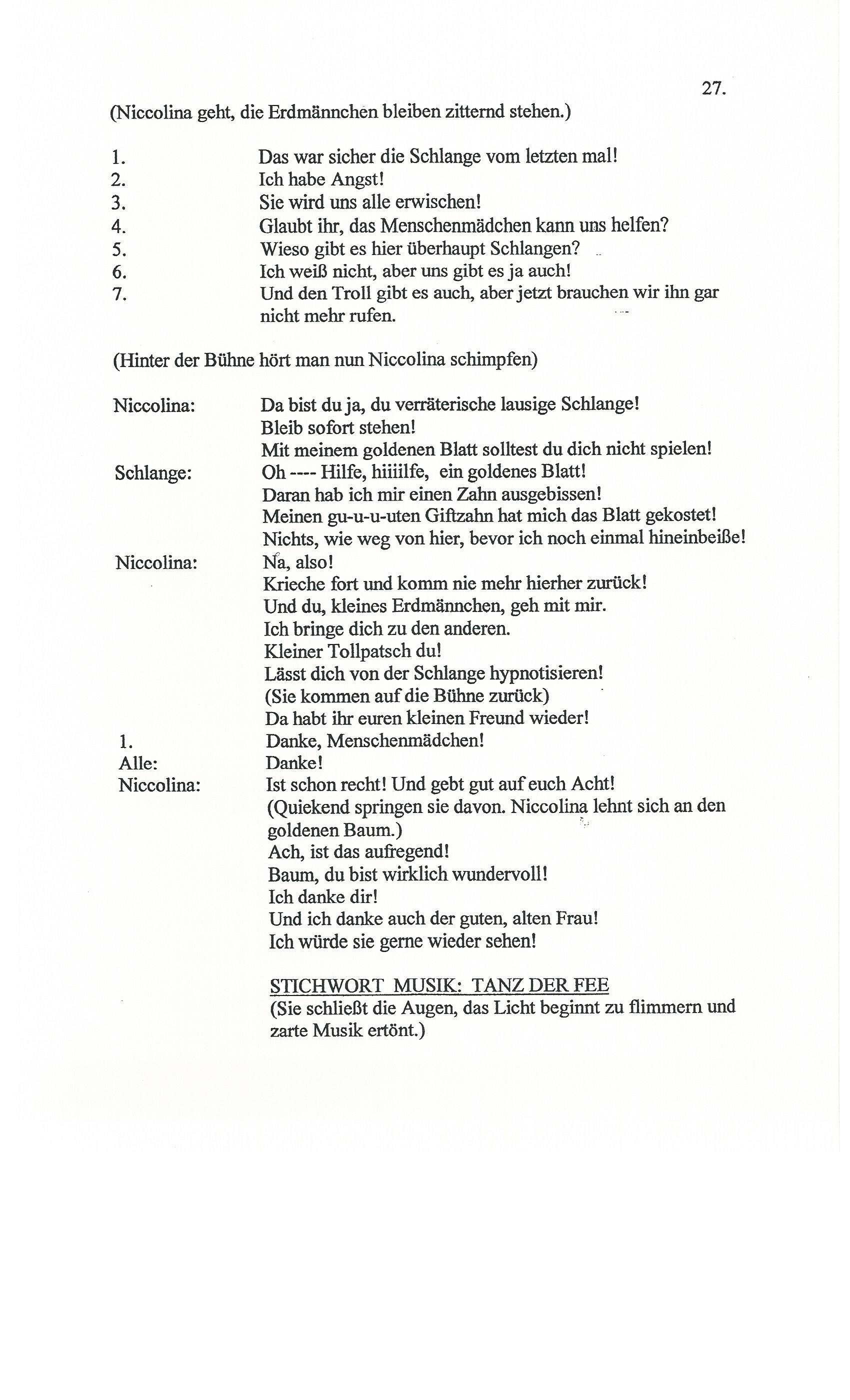 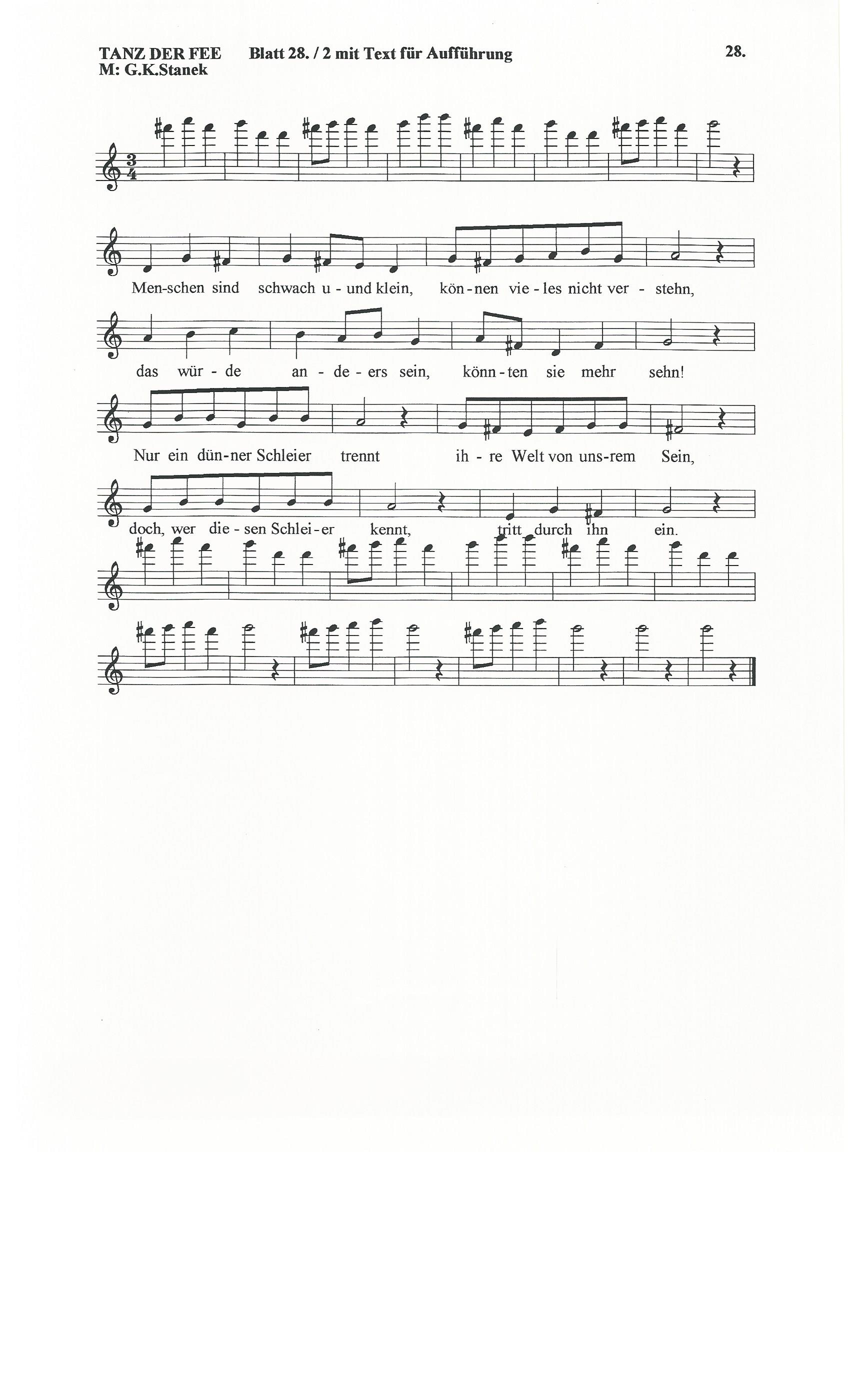 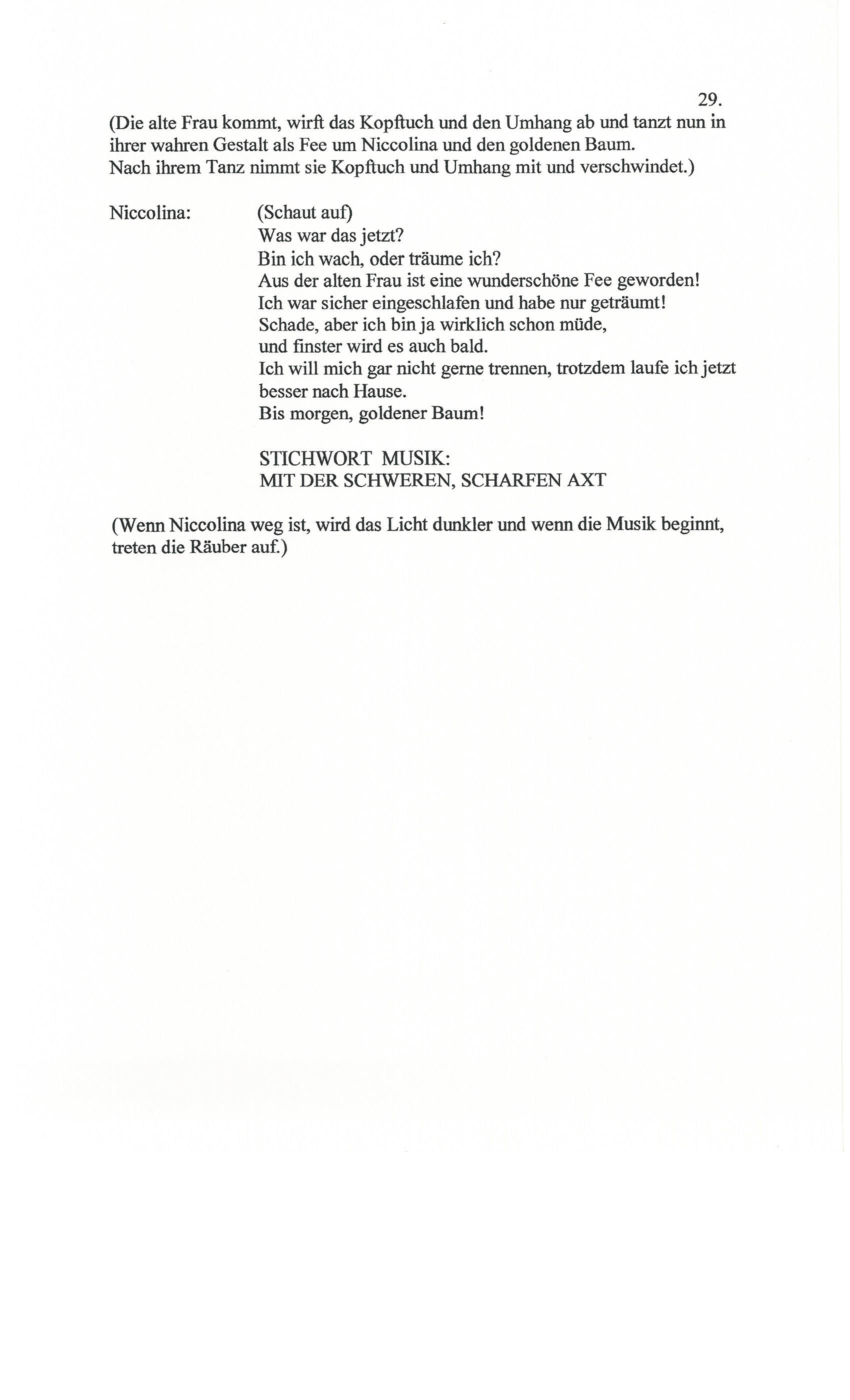 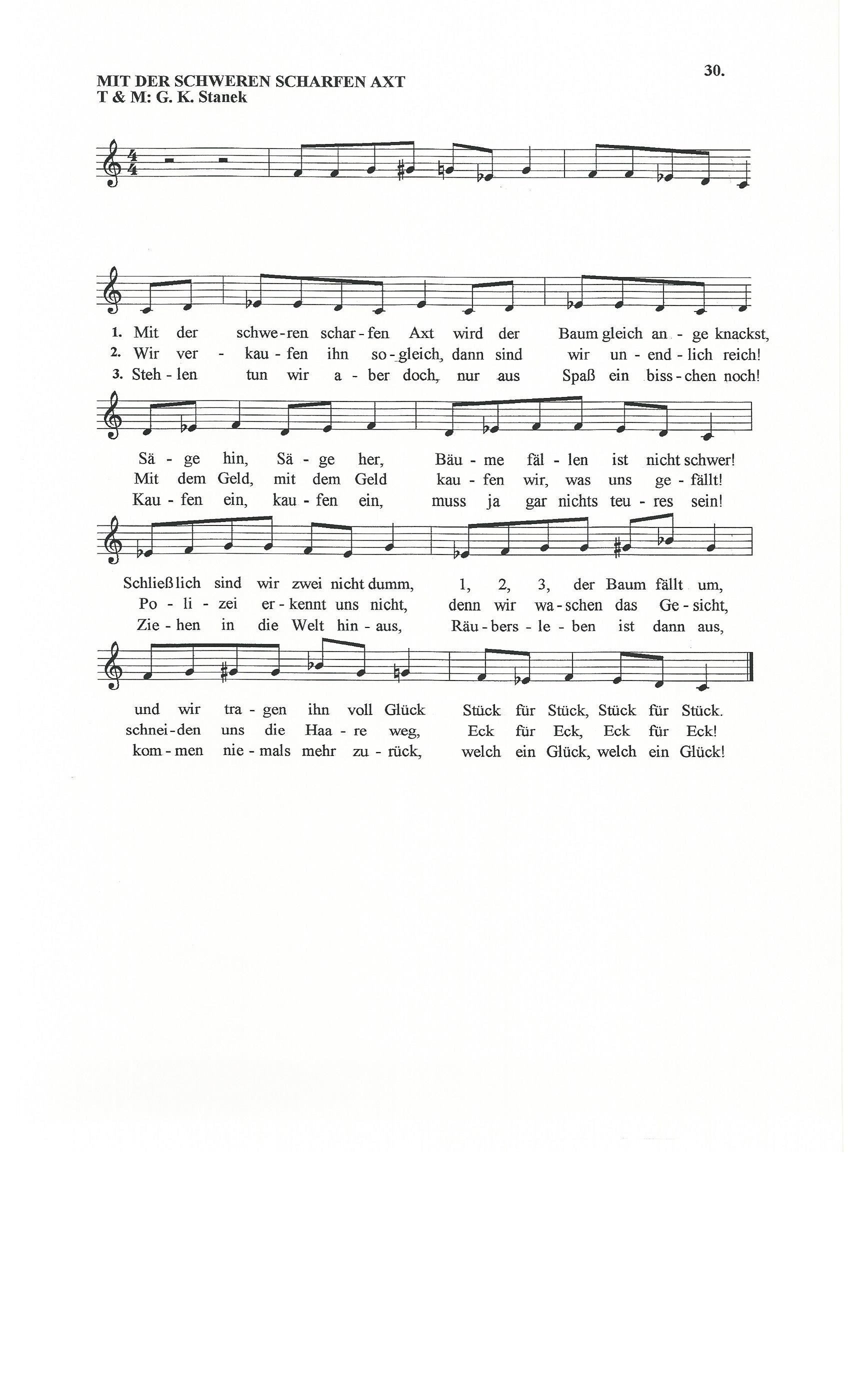 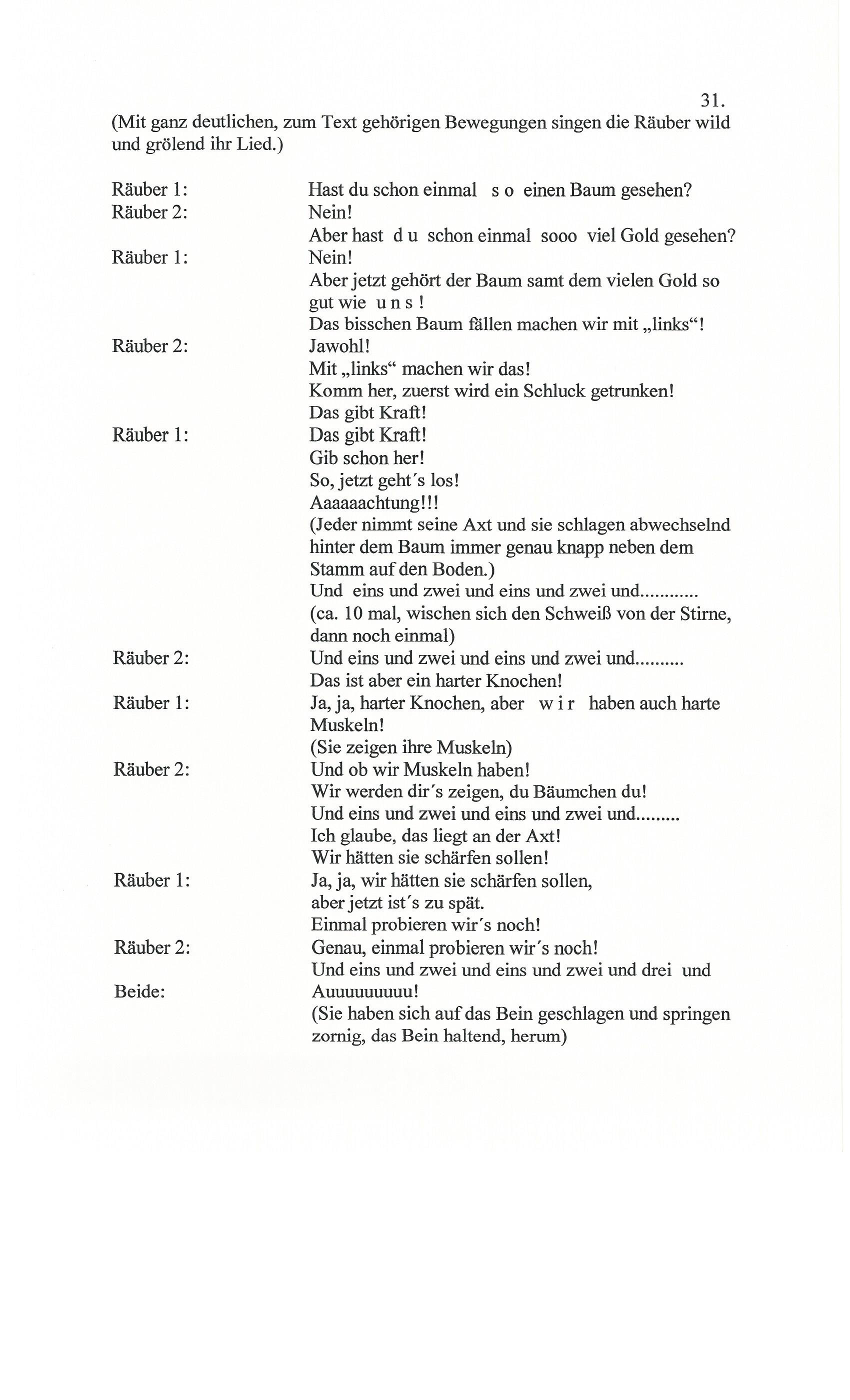 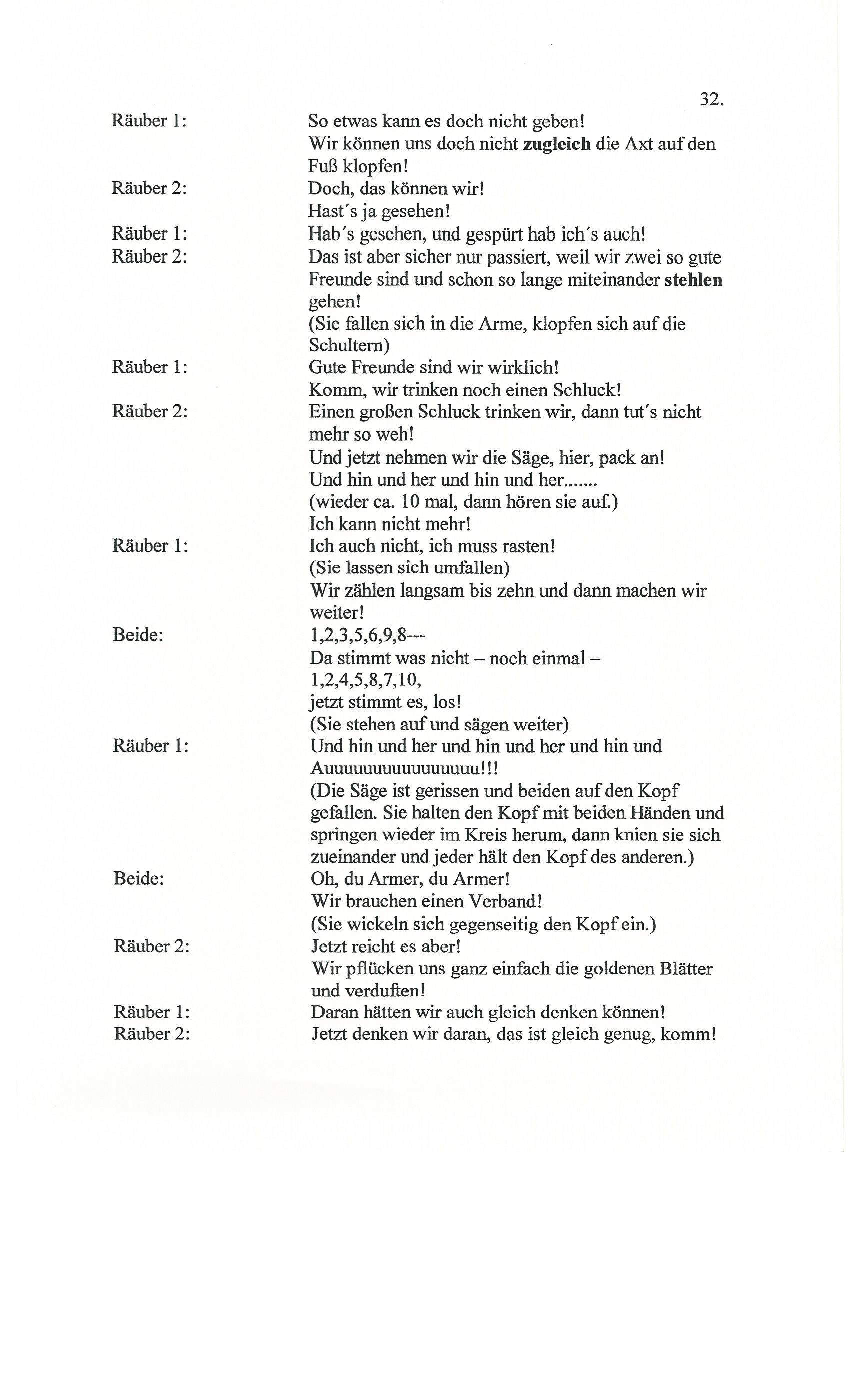 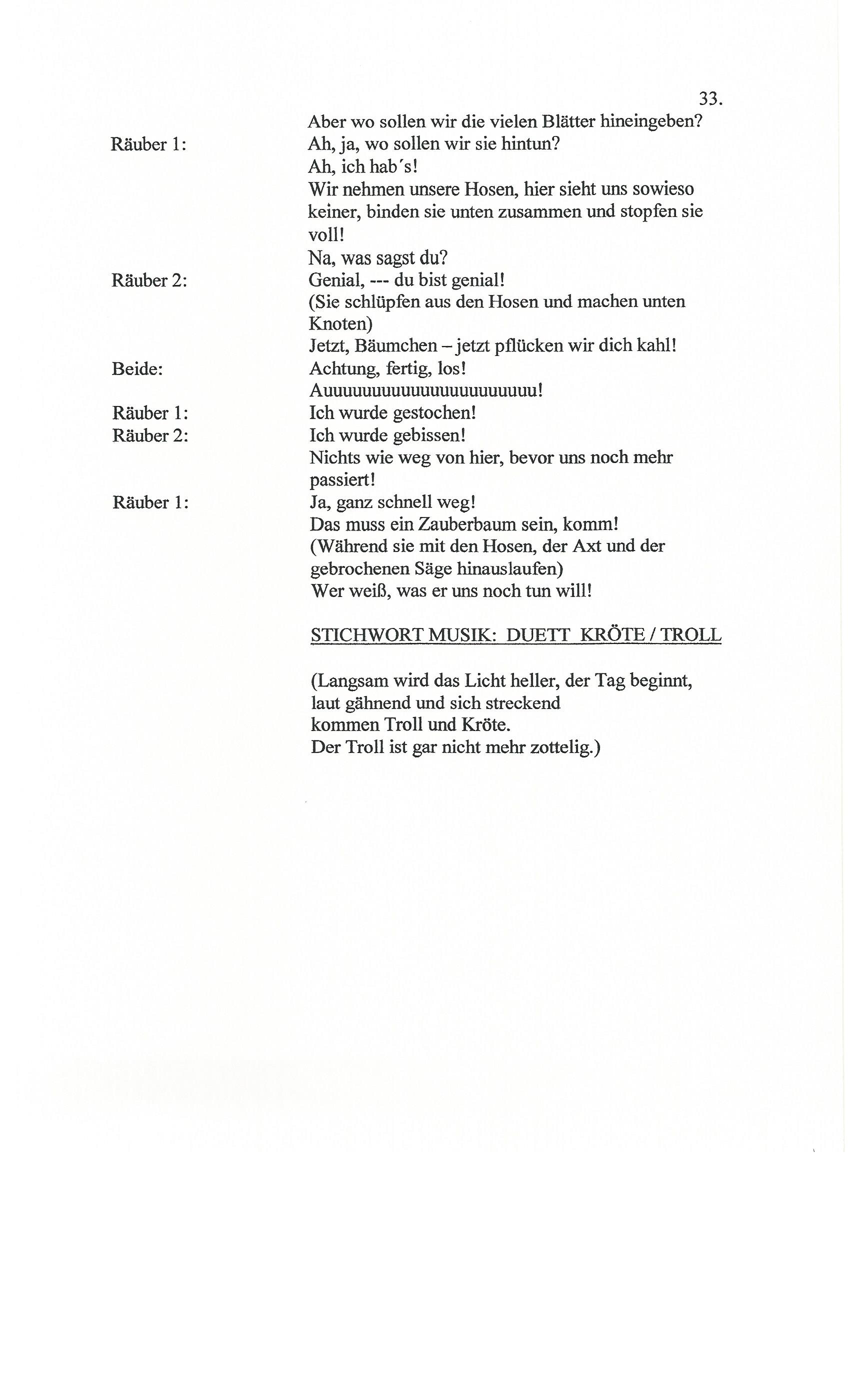 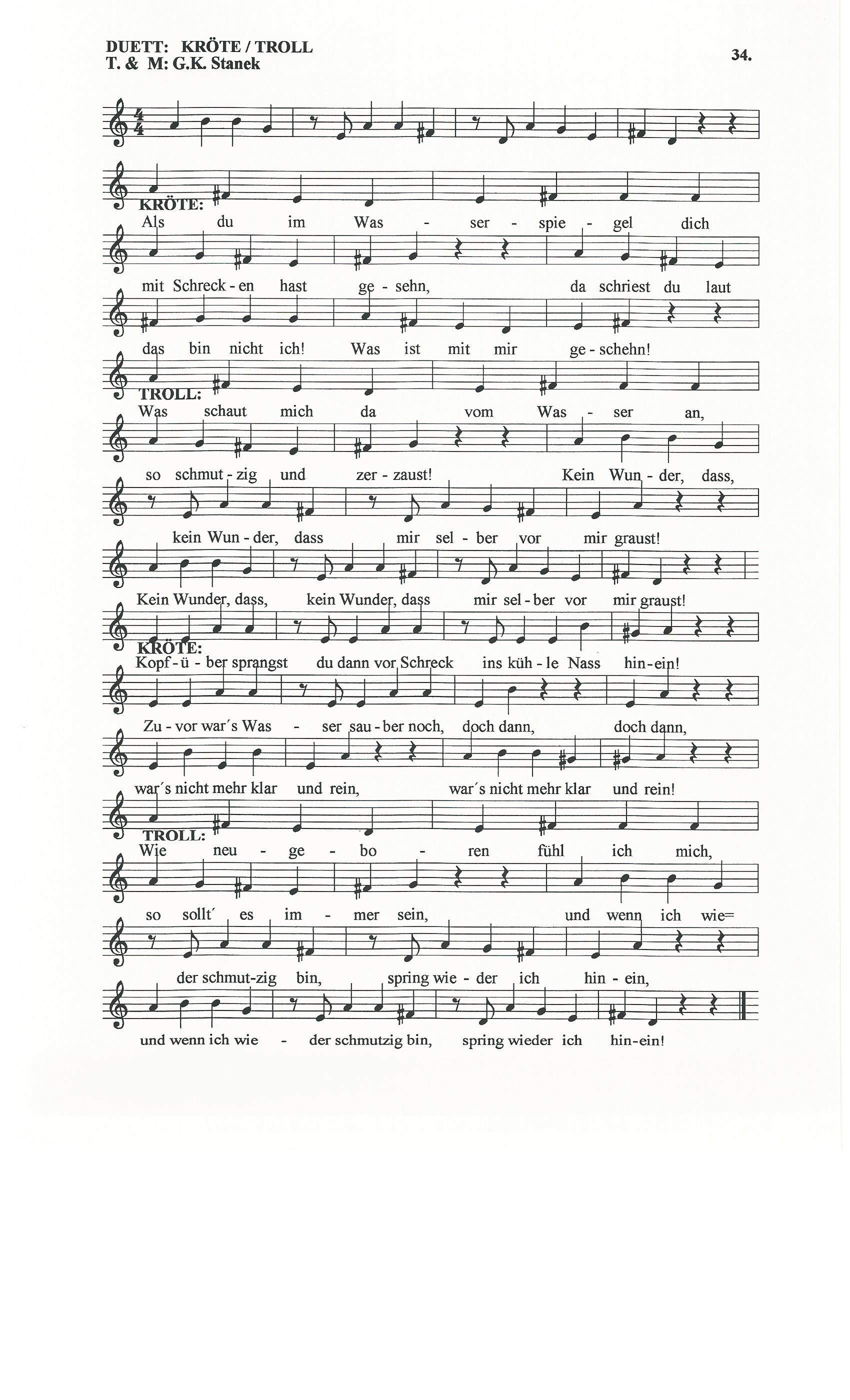 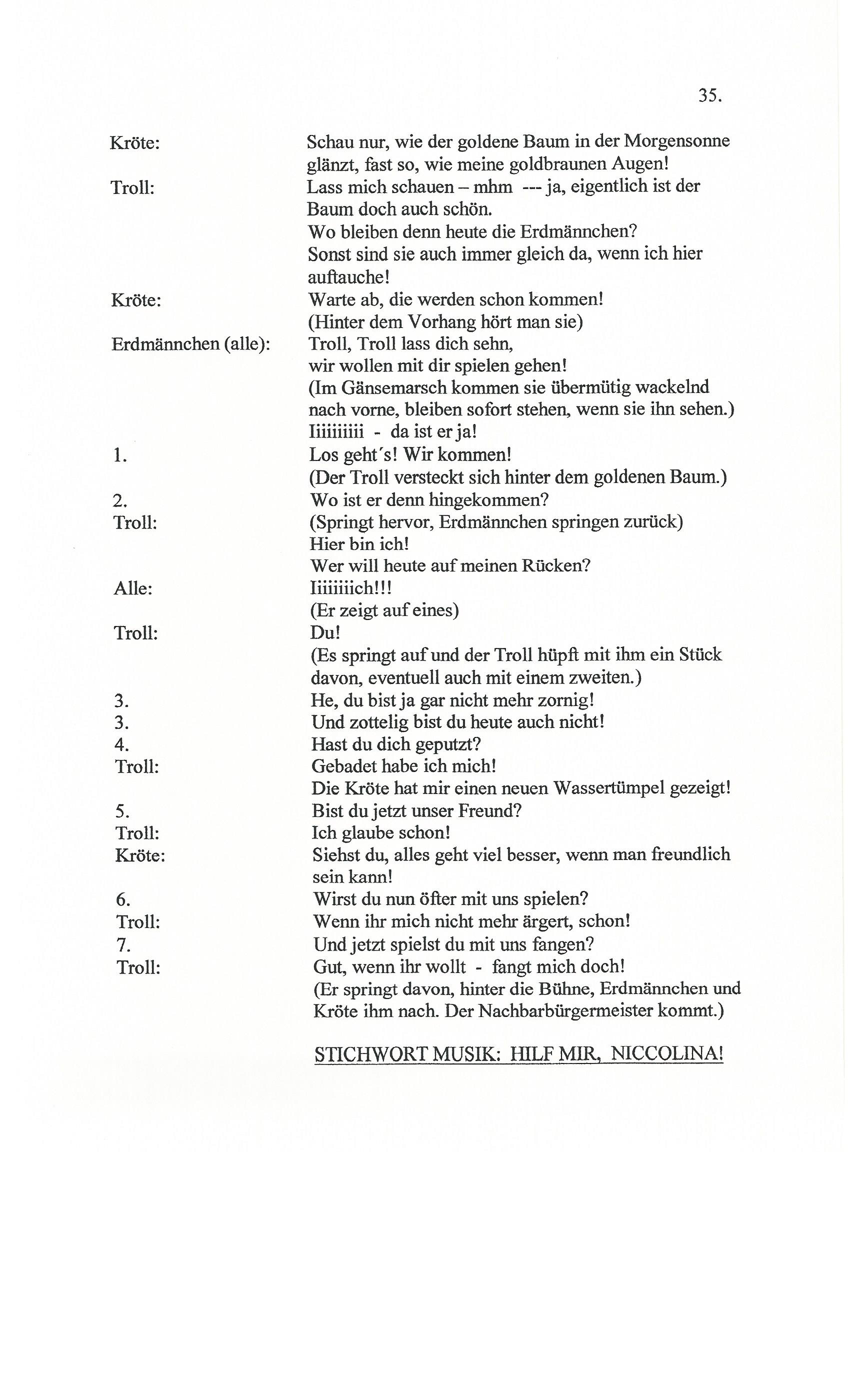 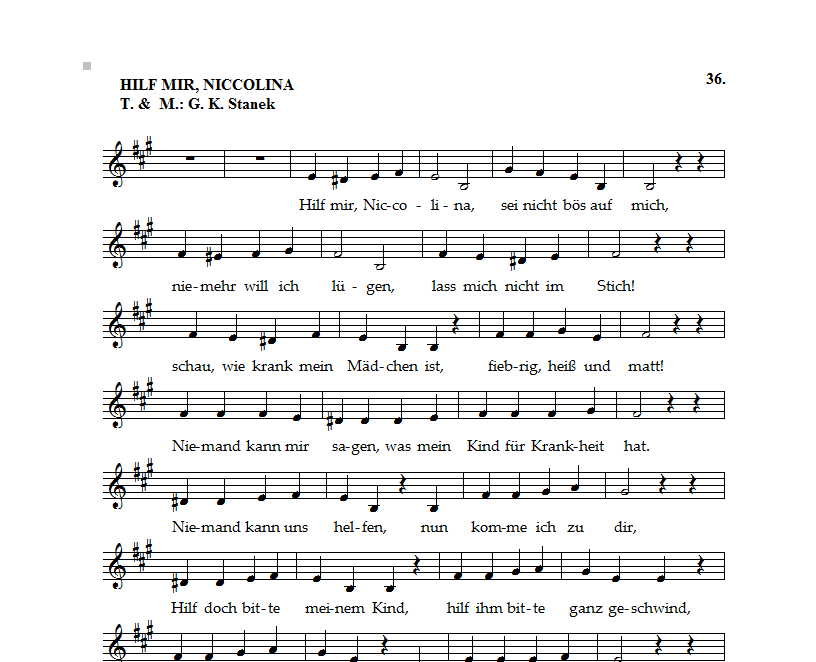 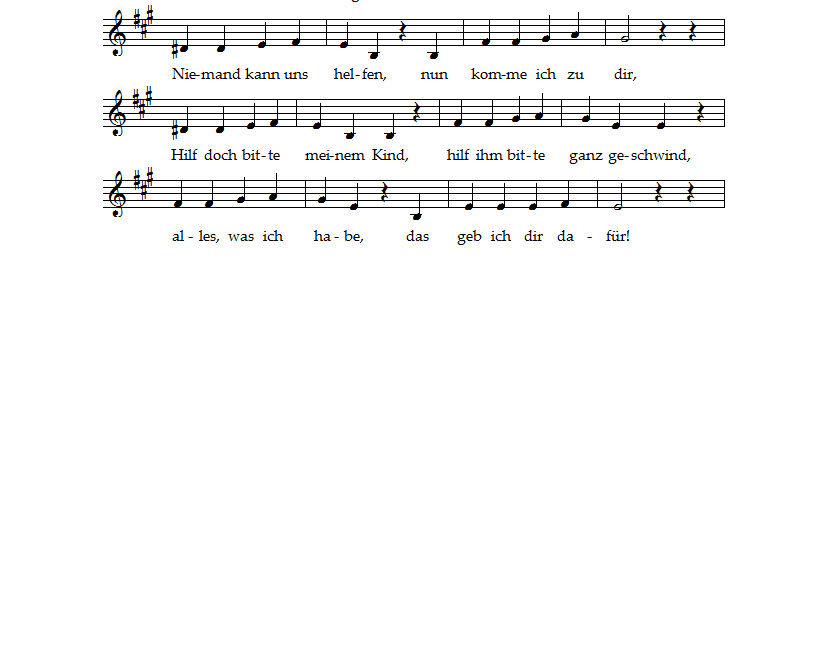 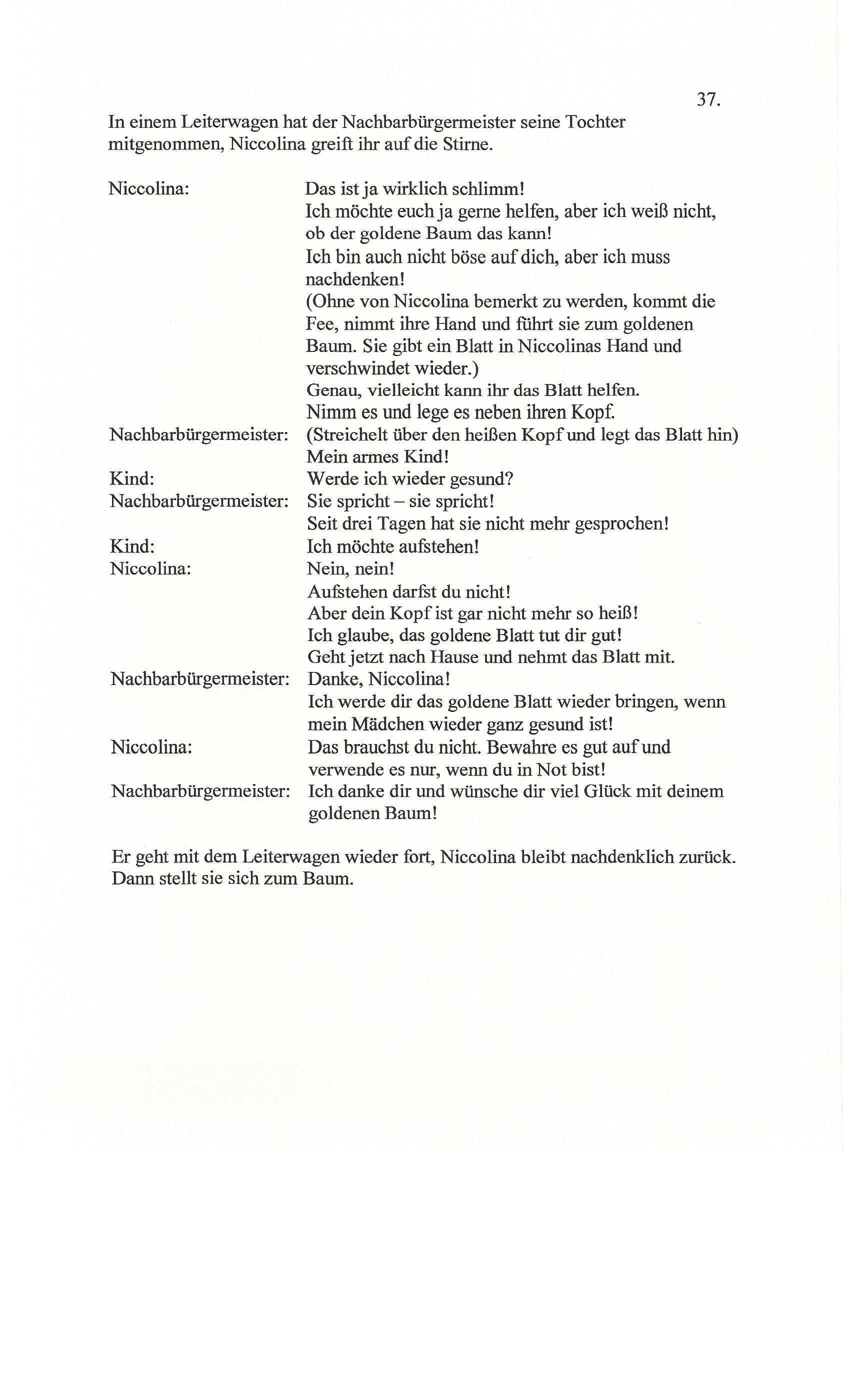 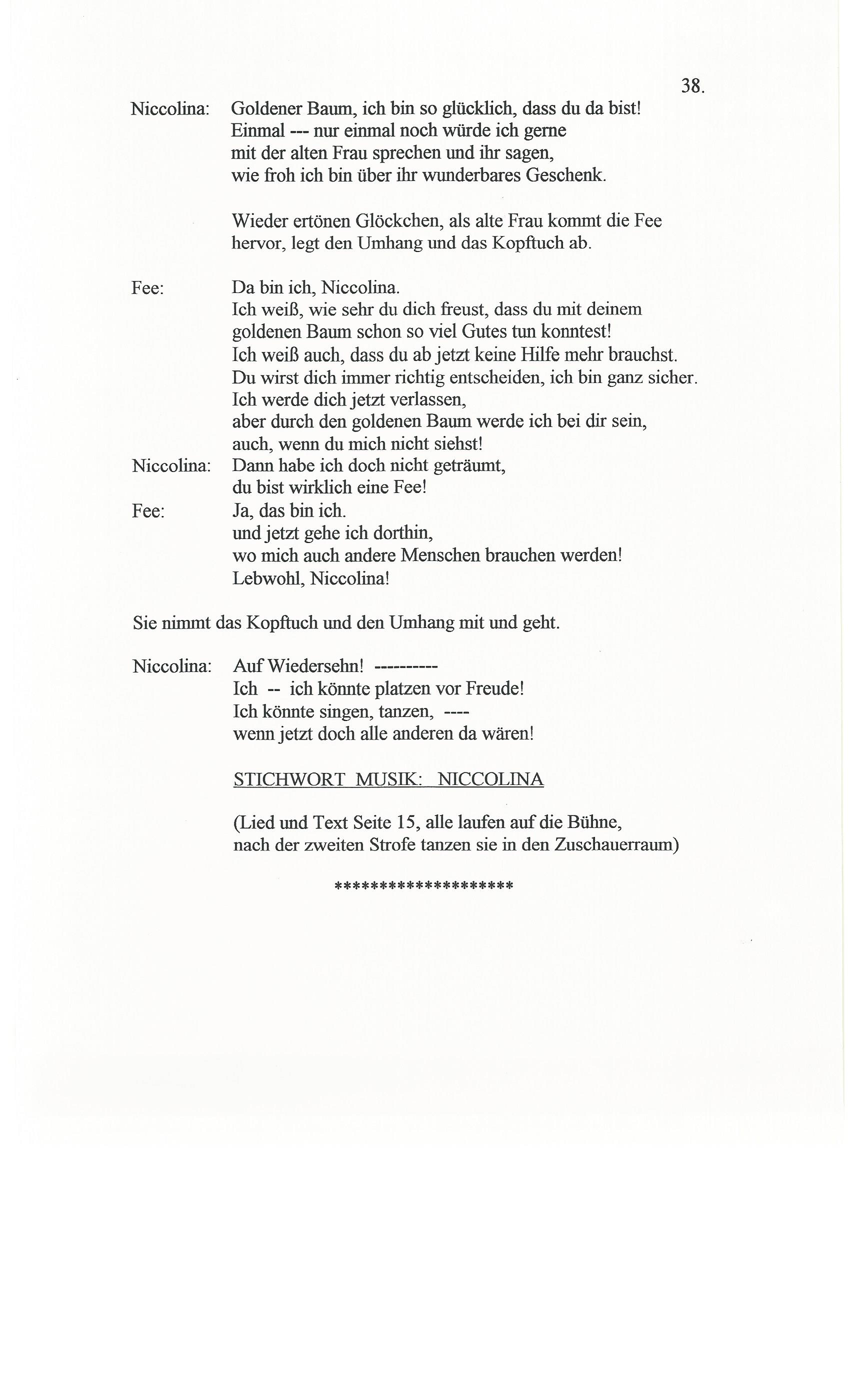 